(*) Los plazos del proceso de contratación se computarán a partir del día siguiente hábil de la publicación en el SICOES.BANCO CENTRAL DE BOLIVIA________________________________________________________________________________________________APOYO NACIONAL A LA PRODUCCIÓN Y EMPLEOCÓDIGO BCB:  ANPE - P Nº 087/2021-1CDATOS DEL PROCESOS DE CONTRATACIÓNDATOS DEL PROCESOS DE CONTRATACIÓNDATOS DEL PROCESOS DE CONTRATACIÓNDATOS DEL PROCESOS DE CONTRATACIÓNDATOS DEL PROCESOS DE CONTRATACIÓNDATOS DEL PROCESOS DE CONTRATACIÓNDATOS DEL PROCESOS DE CONTRATACIÓNDATOS DEL PROCESOS DE CONTRATACIÓNDATOS DEL PROCESOS DE CONTRATACIÓNDATOS DEL PROCESOS DE CONTRATACIÓNDATOS DEL PROCESOS DE CONTRATACIÓNDATOS DEL PROCESOS DE CONTRATACIÓNDATOS DEL PROCESOS DE CONTRATACIÓNDATOS DEL PROCESOS DE CONTRATACIÓNDATOS DEL PROCESOS DE CONTRATACIÓNDATOS DEL PROCESOS DE CONTRATACIÓNDATOS DEL PROCESOS DE CONTRATACIÓNDATOS DEL PROCESOS DE CONTRATACIÓNDATOS DEL PROCESOS DE CONTRATACIÓNDATOS DEL PROCESOS DE CONTRATACIÓNDATOS DEL PROCESOS DE CONTRATACIÓNDATOS DEL PROCESOS DE CONTRATACIÓNDATOS DEL PROCESOS DE CONTRATACIÓNDATOS DEL PROCESOS DE CONTRATACIÓNDATOS DEL PROCESOS DE CONTRATACIÓNDATOS DEL PROCESOS DE CONTRATACIÓNEntidad ConvocanteBANCO CENTRAL DE BOLIVIABANCO CENTRAL DE BOLIVIABANCO CENTRAL DE BOLIVIABANCO CENTRAL DE BOLIVIABANCO CENTRAL DE BOLIVIABANCO CENTRAL DE BOLIVIABANCO CENTRAL DE BOLIVIABANCO CENTRAL DE BOLIVIABANCO CENTRAL DE BOLIVIABANCO CENTRAL DE BOLIVIABANCO CENTRAL DE BOLIVIABANCO CENTRAL DE BOLIVIABANCO CENTRAL DE BOLIVIABANCO CENTRAL DE BOLIVIABANCO CENTRAL DE BOLIVIABANCO CENTRAL DE BOLIVIABANCO CENTRAL DE BOLIVIABANCO CENTRAL DE BOLIVIABANCO CENTRAL DE BOLIVIABANCO CENTRAL DE BOLIVIABANCO CENTRAL DE BOLIVIABANCO CENTRAL DE BOLIVIABANCO CENTRAL DE BOLIVIABANCO CENTRAL DE BOLIVIAModalidad de contrataciónApoyo Nacional a la Producción y Empleo - ANPEApoyo Nacional a la Producción y Empleo - ANPEApoyo Nacional a la Producción y Empleo - ANPEApoyo Nacional a la Producción y Empleo - ANPEApoyo Nacional a la Producción y Empleo - ANPEApoyo Nacional a la Producción y Empleo - ANPEApoyo Nacional a la Producción y Empleo - ANPEApoyo Nacional a la Producción y Empleo - ANPEApoyo Nacional a la Producción y Empleo - ANPECódigo Interno que la Entidad utiliza para identificar el procesoCódigo Interno que la Entidad utiliza para identificar el procesoCódigo Interno que la Entidad utiliza para identificar el procesoCódigo Interno que la Entidad utiliza para identificar el procesoCódigo Interno que la Entidad utiliza para identificar el procesoCódigo Interno que la Entidad utiliza para identificar el procesoCódigo Interno que la Entidad utiliza para identificar el procesoCódigo Interno que la Entidad utiliza para identificar el procesoCódigo Interno que la Entidad utiliza para identificar el procesoCódigo Interno que la Entidad utiliza para identificar el procesoANPE - P N° 087/2021-1CANPE - P N° 087/2021-1CANPE - P N° 087/2021-1CANPE - P N° 087/2021-1CModalidad de contrataciónApoyo Nacional a la Producción y Empleo - ANPEApoyo Nacional a la Producción y Empleo - ANPEApoyo Nacional a la Producción y Empleo - ANPEApoyo Nacional a la Producción y Empleo - ANPEApoyo Nacional a la Producción y Empleo - ANPEApoyo Nacional a la Producción y Empleo - ANPEApoyo Nacional a la Producción y Empleo - ANPEApoyo Nacional a la Producción y Empleo - ANPEApoyo Nacional a la Producción y Empleo - ANPECódigo Interno que la Entidad utiliza para identificar el procesoCódigo Interno que la Entidad utiliza para identificar el procesoCódigo Interno que la Entidad utiliza para identificar el procesoCódigo Interno que la Entidad utiliza para identificar el procesoCódigo Interno que la Entidad utiliza para identificar el procesoCódigo Interno que la Entidad utiliza para identificar el procesoCódigo Interno que la Entidad utiliza para identificar el procesoCódigo Interno que la Entidad utiliza para identificar el procesoCódigo Interno que la Entidad utiliza para identificar el procesoCódigo Interno que la Entidad utiliza para identificar el procesoANPE - P N° 087/2021-1CANPE - P N° 087/2021-1CANPE - P N° 087/2021-1CANPE - P N° 087/2021-1CCUCE21-0951-00-1190739-1-1Gestión2021Objeto de la contrataciónSERVICIO ESPECIALIZADO DE MANTENIMIENTO PARA ASCENSORES MARCA SCHINDLER INSTALADOS EN EL EDIFICIO BCBSERVICIO ESPECIALIZADO DE MANTENIMIENTO PARA ASCENSORES MARCA SCHINDLER INSTALADOS EN EL EDIFICIO BCBSERVICIO ESPECIALIZADO DE MANTENIMIENTO PARA ASCENSORES MARCA SCHINDLER INSTALADOS EN EL EDIFICIO BCBSERVICIO ESPECIALIZADO DE MANTENIMIENTO PARA ASCENSORES MARCA SCHINDLER INSTALADOS EN EL EDIFICIO BCBSERVICIO ESPECIALIZADO DE MANTENIMIENTO PARA ASCENSORES MARCA SCHINDLER INSTALADOS EN EL EDIFICIO BCBSERVICIO ESPECIALIZADO DE MANTENIMIENTO PARA ASCENSORES MARCA SCHINDLER INSTALADOS EN EL EDIFICIO BCBSERVICIO ESPECIALIZADO DE MANTENIMIENTO PARA ASCENSORES MARCA SCHINDLER INSTALADOS EN EL EDIFICIO BCBSERVICIO ESPECIALIZADO DE MANTENIMIENTO PARA ASCENSORES MARCA SCHINDLER INSTALADOS EN EL EDIFICIO BCBSERVICIO ESPECIALIZADO DE MANTENIMIENTO PARA ASCENSORES MARCA SCHINDLER INSTALADOS EN EL EDIFICIO BCBSERVICIO ESPECIALIZADO DE MANTENIMIENTO PARA ASCENSORES MARCA SCHINDLER INSTALADOS EN EL EDIFICIO BCBSERVICIO ESPECIALIZADO DE MANTENIMIENTO PARA ASCENSORES MARCA SCHINDLER INSTALADOS EN EL EDIFICIO BCBSERVICIO ESPECIALIZADO DE MANTENIMIENTO PARA ASCENSORES MARCA SCHINDLER INSTALADOS EN EL EDIFICIO BCBSERVICIO ESPECIALIZADO DE MANTENIMIENTO PARA ASCENSORES MARCA SCHINDLER INSTALADOS EN EL EDIFICIO BCBSERVICIO ESPECIALIZADO DE MANTENIMIENTO PARA ASCENSORES MARCA SCHINDLER INSTALADOS EN EL EDIFICIO BCBSERVICIO ESPECIALIZADO DE MANTENIMIENTO PARA ASCENSORES MARCA SCHINDLER INSTALADOS EN EL EDIFICIO BCBSERVICIO ESPECIALIZADO DE MANTENIMIENTO PARA ASCENSORES MARCA SCHINDLER INSTALADOS EN EL EDIFICIO BCBSERVICIO ESPECIALIZADO DE MANTENIMIENTO PARA ASCENSORES MARCA SCHINDLER INSTALADOS EN EL EDIFICIO BCBSERVICIO ESPECIALIZADO DE MANTENIMIENTO PARA ASCENSORES MARCA SCHINDLER INSTALADOS EN EL EDIFICIO BCBSERVICIO ESPECIALIZADO DE MANTENIMIENTO PARA ASCENSORES MARCA SCHINDLER INSTALADOS EN EL EDIFICIO BCBSERVICIO ESPECIALIZADO DE MANTENIMIENTO PARA ASCENSORES MARCA SCHINDLER INSTALADOS EN EL EDIFICIO BCBSERVICIO ESPECIALIZADO DE MANTENIMIENTO PARA ASCENSORES MARCA SCHINDLER INSTALADOS EN EL EDIFICIO BCBSERVICIO ESPECIALIZADO DE MANTENIMIENTO PARA ASCENSORES MARCA SCHINDLER INSTALADOS EN EL EDIFICIO BCBSERVICIO ESPECIALIZADO DE MANTENIMIENTO PARA ASCENSORES MARCA SCHINDLER INSTALADOS EN EL EDIFICIO BCBSERVICIO ESPECIALIZADO DE MANTENIMIENTO PARA ASCENSORES MARCA SCHINDLER INSTALADOS EN EL EDIFICIO BCBSERVICIO ESPECIALIZADO DE MANTENIMIENTO PARA ASCENSORES MARCA SCHINDLER INSTALADOS EN EL EDIFICIO BCBSERVICIO ESPECIALIZADO DE MANTENIMIENTO PARA ASCENSORES MARCA SCHINDLER INSTALADOS EN EL EDIFICIO BCBSERVICIO ESPECIALIZADO DE MANTENIMIENTO PARA ASCENSORES MARCA SCHINDLER INSTALADOS EN EL EDIFICIO BCBSERVICIO ESPECIALIZADO DE MANTENIMIENTO PARA ASCENSORES MARCA SCHINDLER INSTALADOS EN EL EDIFICIO BCBMétodo de Selección y AdjudicaciónXPrecio Evaluado más BajoPrecio Evaluado más BajoPrecio Evaluado más BajoPrecio Evaluado más BajoPrecio Evaluado más BajoPrecio Evaluado más BajoPrecio Evaluado más BajoPrecio Evaluado más BajoCalidad Propuesta Técnica y CostoCalidad Propuesta Técnica y CostoCalidad Propuesta Técnica y CostoCalidad Propuesta Técnica y CostoCalidad Propuesta Técnica y CostoCalidad Propuesta Técnica y CostoCalidad Propuesta Técnica y CostoCalidad Propuesta Técnica y CostoCalidad Propuesta Técnica y CostoCalidad Propuesta Técnica y CostoMétodo de Selección y AdjudicaciónMétodo de Selección y AdjudicaciónPresupuesto FijoPresupuesto FijoPresupuesto FijoPresupuesto FijoPresupuesto FijoPresupuesto FijoPresupuesto FijoPresupuesto FijoForma de AdjudicaciónXPor el TotalPor el TotalPor el TotalPor el TotalPor el TotalPor ÍtemsPor ÍtemsPor ÍtemsPor ÍtemsPor ÍtemsPor LotesPor LotesPor LotesPor LotesPor LotesPor LotesPrecio ReferencialTotal Bs792.000,00 (Setecientos noventa y dos mil 00/100 bolivianos) por 24 meses [Bs33.000,00 mensual]Total Bs792.000,00 (Setecientos noventa y dos mil 00/100 bolivianos) por 24 meses [Bs33.000,00 mensual]Total Bs792.000,00 (Setecientos noventa y dos mil 00/100 bolivianos) por 24 meses [Bs33.000,00 mensual]Total Bs792.000,00 (Setecientos noventa y dos mil 00/100 bolivianos) por 24 meses [Bs33.000,00 mensual]Total Bs792.000,00 (Setecientos noventa y dos mil 00/100 bolivianos) por 24 meses [Bs33.000,00 mensual]Total Bs792.000,00 (Setecientos noventa y dos mil 00/100 bolivianos) por 24 meses [Bs33.000,00 mensual]Total Bs792.000,00 (Setecientos noventa y dos mil 00/100 bolivianos) por 24 meses [Bs33.000,00 mensual]Total Bs792.000,00 (Setecientos noventa y dos mil 00/100 bolivianos) por 24 meses [Bs33.000,00 mensual]Total Bs792.000,00 (Setecientos noventa y dos mil 00/100 bolivianos) por 24 meses [Bs33.000,00 mensual]Total Bs792.000,00 (Setecientos noventa y dos mil 00/100 bolivianos) por 24 meses [Bs33.000,00 mensual]Total Bs792.000,00 (Setecientos noventa y dos mil 00/100 bolivianos) por 24 meses [Bs33.000,00 mensual]Total Bs792.000,00 (Setecientos noventa y dos mil 00/100 bolivianos) por 24 meses [Bs33.000,00 mensual]Total Bs792.000,00 (Setecientos noventa y dos mil 00/100 bolivianos) por 24 meses [Bs33.000,00 mensual]Total Bs792.000,00 (Setecientos noventa y dos mil 00/100 bolivianos) por 24 meses [Bs33.000,00 mensual]Total Bs792.000,00 (Setecientos noventa y dos mil 00/100 bolivianos) por 24 meses [Bs33.000,00 mensual]Total Bs792.000,00 (Setecientos noventa y dos mil 00/100 bolivianos) por 24 meses [Bs33.000,00 mensual]Total Bs792.000,00 (Setecientos noventa y dos mil 00/100 bolivianos) por 24 meses [Bs33.000,00 mensual]Total Bs792.000,00 (Setecientos noventa y dos mil 00/100 bolivianos) por 24 meses [Bs33.000,00 mensual]Total Bs792.000,00 (Setecientos noventa y dos mil 00/100 bolivianos) por 24 meses [Bs33.000,00 mensual]Total Bs792.000,00 (Setecientos noventa y dos mil 00/100 bolivianos) por 24 meses [Bs33.000,00 mensual]Total Bs792.000,00 (Setecientos noventa y dos mil 00/100 bolivianos) por 24 meses [Bs33.000,00 mensual]Total Bs792.000,00 (Setecientos noventa y dos mil 00/100 bolivianos) por 24 meses [Bs33.000,00 mensual]Total Bs792.000,00 (Setecientos noventa y dos mil 00/100 bolivianos) por 24 meses [Bs33.000,00 mensual]Total Bs792.000,00 (Setecientos noventa y dos mil 00/100 bolivianos) por 24 meses [Bs33.000,00 mensual]Total Bs792.000,00 (Setecientos noventa y dos mil 00/100 bolivianos) por 24 meses [Bs33.000,00 mensual]Total Bs792.000,00 (Setecientos noventa y dos mil 00/100 bolivianos) por 24 meses [Bs33.000,00 mensual]Total Bs792.000,00 (Setecientos noventa y dos mil 00/100 bolivianos) por 24 meses [Bs33.000,00 mensual]Total Bs792.000,00 (Setecientos noventa y dos mil 00/100 bolivianos) por 24 meses [Bs33.000,00 mensual]Precio ReferencialTotal Bs792.000,00 (Setecientos noventa y dos mil 00/100 bolivianos) por 24 meses [Bs33.000,00 mensual]Total Bs792.000,00 (Setecientos noventa y dos mil 00/100 bolivianos) por 24 meses [Bs33.000,00 mensual]Total Bs792.000,00 (Setecientos noventa y dos mil 00/100 bolivianos) por 24 meses [Bs33.000,00 mensual]Total Bs792.000,00 (Setecientos noventa y dos mil 00/100 bolivianos) por 24 meses [Bs33.000,00 mensual]Total Bs792.000,00 (Setecientos noventa y dos mil 00/100 bolivianos) por 24 meses [Bs33.000,00 mensual]Total Bs792.000,00 (Setecientos noventa y dos mil 00/100 bolivianos) por 24 meses [Bs33.000,00 mensual]Total Bs792.000,00 (Setecientos noventa y dos mil 00/100 bolivianos) por 24 meses [Bs33.000,00 mensual]Total Bs792.000,00 (Setecientos noventa y dos mil 00/100 bolivianos) por 24 meses [Bs33.000,00 mensual]Total Bs792.000,00 (Setecientos noventa y dos mil 00/100 bolivianos) por 24 meses [Bs33.000,00 mensual]Total Bs792.000,00 (Setecientos noventa y dos mil 00/100 bolivianos) por 24 meses [Bs33.000,00 mensual]Total Bs792.000,00 (Setecientos noventa y dos mil 00/100 bolivianos) por 24 meses [Bs33.000,00 mensual]Total Bs792.000,00 (Setecientos noventa y dos mil 00/100 bolivianos) por 24 meses [Bs33.000,00 mensual]Total Bs792.000,00 (Setecientos noventa y dos mil 00/100 bolivianos) por 24 meses [Bs33.000,00 mensual]Total Bs792.000,00 (Setecientos noventa y dos mil 00/100 bolivianos) por 24 meses [Bs33.000,00 mensual]Total Bs792.000,00 (Setecientos noventa y dos mil 00/100 bolivianos) por 24 meses [Bs33.000,00 mensual]Total Bs792.000,00 (Setecientos noventa y dos mil 00/100 bolivianos) por 24 meses [Bs33.000,00 mensual]Total Bs792.000,00 (Setecientos noventa y dos mil 00/100 bolivianos) por 24 meses [Bs33.000,00 mensual]Total Bs792.000,00 (Setecientos noventa y dos mil 00/100 bolivianos) por 24 meses [Bs33.000,00 mensual]Total Bs792.000,00 (Setecientos noventa y dos mil 00/100 bolivianos) por 24 meses [Bs33.000,00 mensual]Total Bs792.000,00 (Setecientos noventa y dos mil 00/100 bolivianos) por 24 meses [Bs33.000,00 mensual]Total Bs792.000,00 (Setecientos noventa y dos mil 00/100 bolivianos) por 24 meses [Bs33.000,00 mensual]Total Bs792.000,00 (Setecientos noventa y dos mil 00/100 bolivianos) por 24 meses [Bs33.000,00 mensual]Total Bs792.000,00 (Setecientos noventa y dos mil 00/100 bolivianos) por 24 meses [Bs33.000,00 mensual]Total Bs792.000,00 (Setecientos noventa y dos mil 00/100 bolivianos) por 24 meses [Bs33.000,00 mensual]Total Bs792.000,00 (Setecientos noventa y dos mil 00/100 bolivianos) por 24 meses [Bs33.000,00 mensual]Total Bs792.000,00 (Setecientos noventa y dos mil 00/100 bolivianos) por 24 meses [Bs33.000,00 mensual]Total Bs792.000,00 (Setecientos noventa y dos mil 00/100 bolivianos) por 24 meses [Bs33.000,00 mensual]Total Bs792.000,00 (Setecientos noventa y dos mil 00/100 bolivianos) por 24 meses [Bs33.000,00 mensual]La contratación se formalizará medianteXContratoContratoContratoContratoOrden de Servicio (únicamente para prestación de servicios generales no mayor a quince 15 días calendario)Orden de Servicio (únicamente para prestación de servicios generales no mayor a quince 15 días calendario)Orden de Servicio (únicamente para prestación de servicios generales no mayor a quince 15 días calendario)Orden de Servicio (únicamente para prestación de servicios generales no mayor a quince 15 días calendario)Orden de Servicio (únicamente para prestación de servicios generales no mayor a quince 15 días calendario)Orden de Servicio (únicamente para prestación de servicios generales no mayor a quince 15 días calendario)Orden de Servicio (únicamente para prestación de servicios generales no mayor a quince 15 días calendario)Orden de Servicio (únicamente para prestación de servicios generales no mayor a quince 15 días calendario)Orden de Servicio (únicamente para prestación de servicios generales no mayor a quince 15 días calendario)Orden de Servicio (únicamente para prestación de servicios generales no mayor a quince 15 días calendario)Orden de Servicio (únicamente para prestación de servicios generales no mayor a quince 15 días calendario)Orden de Servicio (únicamente para prestación de servicios generales no mayor a quince 15 días calendario)Orden de Servicio (únicamente para prestación de servicios generales no mayor a quince 15 días calendario)Orden de Servicio (únicamente para prestación de servicios generales no mayor a quince 15 días calendario)Orden de Servicio (únicamente para prestación de servicios generales no mayor a quince 15 días calendario)Orden de Servicio (únicamente para prestación de servicios generales no mayor a quince 15 días calendario)Plazo de Prestación del Servicio (días calendario)Dos (2) años calendario, computable a partir de la fecha establecida en la Orden de Proceder emitida por el Fiscal de ServicioDos (2) años calendario, computable a partir de la fecha establecida en la Orden de Proceder emitida por el Fiscal de ServicioDos (2) años calendario, computable a partir de la fecha establecida en la Orden de Proceder emitida por el Fiscal de ServicioDos (2) años calendario, computable a partir de la fecha establecida en la Orden de Proceder emitida por el Fiscal de ServicioDos (2) años calendario, computable a partir de la fecha establecida en la Orden de Proceder emitida por el Fiscal de ServicioDos (2) años calendario, computable a partir de la fecha establecida en la Orden de Proceder emitida por el Fiscal de ServicioDos (2) años calendario, computable a partir de la fecha establecida en la Orden de Proceder emitida por el Fiscal de ServicioDos (2) años calendario, computable a partir de la fecha establecida en la Orden de Proceder emitida por el Fiscal de ServicioDos (2) años calendario, computable a partir de la fecha establecida en la Orden de Proceder emitida por el Fiscal de ServicioDos (2) años calendario, computable a partir de la fecha establecida en la Orden de Proceder emitida por el Fiscal de ServicioDos (2) años calendario, computable a partir de la fecha establecida en la Orden de Proceder emitida por el Fiscal de ServicioDos (2) años calendario, computable a partir de la fecha establecida en la Orden de Proceder emitida por el Fiscal de ServicioDos (2) años calendario, computable a partir de la fecha establecida en la Orden de Proceder emitida por el Fiscal de ServicioDos (2) años calendario, computable a partir de la fecha establecida en la Orden de Proceder emitida por el Fiscal de ServicioDos (2) años calendario, computable a partir de la fecha establecida en la Orden de Proceder emitida por el Fiscal de ServicioDos (2) años calendario, computable a partir de la fecha establecida en la Orden de Proceder emitida por el Fiscal de ServicioDos (2) años calendario, computable a partir de la fecha establecida en la Orden de Proceder emitida por el Fiscal de ServicioDos (2) años calendario, computable a partir de la fecha establecida en la Orden de Proceder emitida por el Fiscal de ServicioDos (2) años calendario, computable a partir de la fecha establecida en la Orden de Proceder emitida por el Fiscal de ServicioDos (2) años calendario, computable a partir de la fecha establecida en la Orden de Proceder emitida por el Fiscal de ServicioDos (2) años calendario, computable a partir de la fecha establecida en la Orden de Proceder emitida por el Fiscal de ServicioDos (2) años calendario, computable a partir de la fecha establecida en la Orden de Proceder emitida por el Fiscal de ServicioDos (2) años calendario, computable a partir de la fecha establecida en la Orden de Proceder emitida por el Fiscal de ServicioDos (2) años calendario, computable a partir de la fecha establecida en la Orden de Proceder emitida por el Fiscal de ServicioDos (2) años calendario, computable a partir de la fecha establecida en la Orden de Proceder emitida por el Fiscal de ServicioDos (2) años calendario, computable a partir de la fecha establecida en la Orden de Proceder emitida por el Fiscal de ServicioDos (2) años calendario, computable a partir de la fecha establecida en la Orden de Proceder emitida por el Fiscal de ServicioDos (2) años calendario, computable a partir de la fecha establecida en la Orden de Proceder emitida por el Fiscal de ServicioPlazo de Prestación del Servicio (días calendario)Dos (2) años calendario, computable a partir de la fecha establecida en la Orden de Proceder emitida por el Fiscal de ServicioDos (2) años calendario, computable a partir de la fecha establecida en la Orden de Proceder emitida por el Fiscal de ServicioDos (2) años calendario, computable a partir de la fecha establecida en la Orden de Proceder emitida por el Fiscal de ServicioDos (2) años calendario, computable a partir de la fecha establecida en la Orden de Proceder emitida por el Fiscal de ServicioDos (2) años calendario, computable a partir de la fecha establecida en la Orden de Proceder emitida por el Fiscal de ServicioDos (2) años calendario, computable a partir de la fecha establecida en la Orden de Proceder emitida por el Fiscal de ServicioDos (2) años calendario, computable a partir de la fecha establecida en la Orden de Proceder emitida por el Fiscal de ServicioDos (2) años calendario, computable a partir de la fecha establecida en la Orden de Proceder emitida por el Fiscal de ServicioDos (2) años calendario, computable a partir de la fecha establecida en la Orden de Proceder emitida por el Fiscal de ServicioDos (2) años calendario, computable a partir de la fecha establecida en la Orden de Proceder emitida por el Fiscal de ServicioDos (2) años calendario, computable a partir de la fecha establecida en la Orden de Proceder emitida por el Fiscal de ServicioDos (2) años calendario, computable a partir de la fecha establecida en la Orden de Proceder emitida por el Fiscal de ServicioDos (2) años calendario, computable a partir de la fecha establecida en la Orden de Proceder emitida por el Fiscal de ServicioDos (2) años calendario, computable a partir de la fecha establecida en la Orden de Proceder emitida por el Fiscal de ServicioDos (2) años calendario, computable a partir de la fecha establecida en la Orden de Proceder emitida por el Fiscal de ServicioDos (2) años calendario, computable a partir de la fecha establecida en la Orden de Proceder emitida por el Fiscal de ServicioDos (2) años calendario, computable a partir de la fecha establecida en la Orden de Proceder emitida por el Fiscal de ServicioDos (2) años calendario, computable a partir de la fecha establecida en la Orden de Proceder emitida por el Fiscal de ServicioDos (2) años calendario, computable a partir de la fecha establecida en la Orden de Proceder emitida por el Fiscal de ServicioDos (2) años calendario, computable a partir de la fecha establecida en la Orden de Proceder emitida por el Fiscal de ServicioDos (2) años calendario, computable a partir de la fecha establecida en la Orden de Proceder emitida por el Fiscal de ServicioDos (2) años calendario, computable a partir de la fecha establecida en la Orden de Proceder emitida por el Fiscal de ServicioDos (2) años calendario, computable a partir de la fecha establecida en la Orden de Proceder emitida por el Fiscal de ServicioDos (2) años calendario, computable a partir de la fecha establecida en la Orden de Proceder emitida por el Fiscal de ServicioDos (2) años calendario, computable a partir de la fecha establecida en la Orden de Proceder emitida por el Fiscal de ServicioDos (2) años calendario, computable a partir de la fecha establecida en la Orden de Proceder emitida por el Fiscal de ServicioDos (2) años calendario, computable a partir de la fecha establecida en la Orden de Proceder emitida por el Fiscal de ServicioDos (2) años calendario, computable a partir de la fecha establecida en la Orden de Proceder emitida por el Fiscal de ServicioLugar de Prestación del Servicio El servicio será ejecutado en el Edificio Principal del Banco Central de Bolivia, ubicado en la calle Ayacucho esquina mercado (zona central)El servicio será ejecutado en el Edificio Principal del Banco Central de Bolivia, ubicado en la calle Ayacucho esquina mercado (zona central)El servicio será ejecutado en el Edificio Principal del Banco Central de Bolivia, ubicado en la calle Ayacucho esquina mercado (zona central)El servicio será ejecutado en el Edificio Principal del Banco Central de Bolivia, ubicado en la calle Ayacucho esquina mercado (zona central)El servicio será ejecutado en el Edificio Principal del Banco Central de Bolivia, ubicado en la calle Ayacucho esquina mercado (zona central)El servicio será ejecutado en el Edificio Principal del Banco Central de Bolivia, ubicado en la calle Ayacucho esquina mercado (zona central)El servicio será ejecutado en el Edificio Principal del Banco Central de Bolivia, ubicado en la calle Ayacucho esquina mercado (zona central)El servicio será ejecutado en el Edificio Principal del Banco Central de Bolivia, ubicado en la calle Ayacucho esquina mercado (zona central)El servicio será ejecutado en el Edificio Principal del Banco Central de Bolivia, ubicado en la calle Ayacucho esquina mercado (zona central)El servicio será ejecutado en el Edificio Principal del Banco Central de Bolivia, ubicado en la calle Ayacucho esquina mercado (zona central)El servicio será ejecutado en el Edificio Principal del Banco Central de Bolivia, ubicado en la calle Ayacucho esquina mercado (zona central)El servicio será ejecutado en el Edificio Principal del Banco Central de Bolivia, ubicado en la calle Ayacucho esquina mercado (zona central)El servicio será ejecutado en el Edificio Principal del Banco Central de Bolivia, ubicado en la calle Ayacucho esquina mercado (zona central)El servicio será ejecutado en el Edificio Principal del Banco Central de Bolivia, ubicado en la calle Ayacucho esquina mercado (zona central)El servicio será ejecutado en el Edificio Principal del Banco Central de Bolivia, ubicado en la calle Ayacucho esquina mercado (zona central)El servicio será ejecutado en el Edificio Principal del Banco Central de Bolivia, ubicado en la calle Ayacucho esquina mercado (zona central)El servicio será ejecutado en el Edificio Principal del Banco Central de Bolivia, ubicado en la calle Ayacucho esquina mercado (zona central)El servicio será ejecutado en el Edificio Principal del Banco Central de Bolivia, ubicado en la calle Ayacucho esquina mercado (zona central)El servicio será ejecutado en el Edificio Principal del Banco Central de Bolivia, ubicado en la calle Ayacucho esquina mercado (zona central)El servicio será ejecutado en el Edificio Principal del Banco Central de Bolivia, ubicado en la calle Ayacucho esquina mercado (zona central)El servicio será ejecutado en el Edificio Principal del Banco Central de Bolivia, ubicado en la calle Ayacucho esquina mercado (zona central)El servicio será ejecutado en el Edificio Principal del Banco Central de Bolivia, ubicado en la calle Ayacucho esquina mercado (zona central)El servicio será ejecutado en el Edificio Principal del Banco Central de Bolivia, ubicado en la calle Ayacucho esquina mercado (zona central)El servicio será ejecutado en el Edificio Principal del Banco Central de Bolivia, ubicado en la calle Ayacucho esquina mercado (zona central)El servicio será ejecutado en el Edificio Principal del Banco Central de Bolivia, ubicado en la calle Ayacucho esquina mercado (zona central)El servicio será ejecutado en el Edificio Principal del Banco Central de Bolivia, ubicado en la calle Ayacucho esquina mercado (zona central)El servicio será ejecutado en el Edificio Principal del Banco Central de Bolivia, ubicado en la calle Ayacucho esquina mercado (zona central)El servicio será ejecutado en el Edificio Principal del Banco Central de Bolivia, ubicado en la calle Ayacucho esquina mercado (zona central)Lugar de Prestación del Servicio El servicio será ejecutado en el Edificio Principal del Banco Central de Bolivia, ubicado en la calle Ayacucho esquina mercado (zona central)El servicio será ejecutado en el Edificio Principal del Banco Central de Bolivia, ubicado en la calle Ayacucho esquina mercado (zona central)El servicio será ejecutado en el Edificio Principal del Banco Central de Bolivia, ubicado en la calle Ayacucho esquina mercado (zona central)El servicio será ejecutado en el Edificio Principal del Banco Central de Bolivia, ubicado en la calle Ayacucho esquina mercado (zona central)El servicio será ejecutado en el Edificio Principal del Banco Central de Bolivia, ubicado en la calle Ayacucho esquina mercado (zona central)El servicio será ejecutado en el Edificio Principal del Banco Central de Bolivia, ubicado en la calle Ayacucho esquina mercado (zona central)El servicio será ejecutado en el Edificio Principal del Banco Central de Bolivia, ubicado en la calle Ayacucho esquina mercado (zona central)El servicio será ejecutado en el Edificio Principal del Banco Central de Bolivia, ubicado en la calle Ayacucho esquina mercado (zona central)El servicio será ejecutado en el Edificio Principal del Banco Central de Bolivia, ubicado en la calle Ayacucho esquina mercado (zona central)El servicio será ejecutado en el Edificio Principal del Banco Central de Bolivia, ubicado en la calle Ayacucho esquina mercado (zona central)El servicio será ejecutado en el Edificio Principal del Banco Central de Bolivia, ubicado en la calle Ayacucho esquina mercado (zona central)El servicio será ejecutado en el Edificio Principal del Banco Central de Bolivia, ubicado en la calle Ayacucho esquina mercado (zona central)El servicio será ejecutado en el Edificio Principal del Banco Central de Bolivia, ubicado en la calle Ayacucho esquina mercado (zona central)El servicio será ejecutado en el Edificio Principal del Banco Central de Bolivia, ubicado en la calle Ayacucho esquina mercado (zona central)El servicio será ejecutado en el Edificio Principal del Banco Central de Bolivia, ubicado en la calle Ayacucho esquina mercado (zona central)El servicio será ejecutado en el Edificio Principal del Banco Central de Bolivia, ubicado en la calle Ayacucho esquina mercado (zona central)El servicio será ejecutado en el Edificio Principal del Banco Central de Bolivia, ubicado en la calle Ayacucho esquina mercado (zona central)El servicio será ejecutado en el Edificio Principal del Banco Central de Bolivia, ubicado en la calle Ayacucho esquina mercado (zona central)El servicio será ejecutado en el Edificio Principal del Banco Central de Bolivia, ubicado en la calle Ayacucho esquina mercado (zona central)El servicio será ejecutado en el Edificio Principal del Banco Central de Bolivia, ubicado en la calle Ayacucho esquina mercado (zona central)El servicio será ejecutado en el Edificio Principal del Banco Central de Bolivia, ubicado en la calle Ayacucho esquina mercado (zona central)El servicio será ejecutado en el Edificio Principal del Banco Central de Bolivia, ubicado en la calle Ayacucho esquina mercado (zona central)El servicio será ejecutado en el Edificio Principal del Banco Central de Bolivia, ubicado en la calle Ayacucho esquina mercado (zona central)El servicio será ejecutado en el Edificio Principal del Banco Central de Bolivia, ubicado en la calle Ayacucho esquina mercado (zona central)El servicio será ejecutado en el Edificio Principal del Banco Central de Bolivia, ubicado en la calle Ayacucho esquina mercado (zona central)El servicio será ejecutado en el Edificio Principal del Banco Central de Bolivia, ubicado en la calle Ayacucho esquina mercado (zona central)El servicio será ejecutado en el Edificio Principal del Banco Central de Bolivia, ubicado en la calle Ayacucho esquina mercado (zona central)El servicio será ejecutado en el Edificio Principal del Banco Central de Bolivia, ubicado en la calle Ayacucho esquina mercado (zona central)Garantía de Seriedad de  PropuestaEl proponente deberá presentar una Garantía equivalente al 1% del Precio Referencial de la ContrataciónEl proponente deberá presentar una Garantía equivalente al 1% del Precio Referencial de la ContrataciónEl proponente deberá presentar una Garantía equivalente al 1% del Precio Referencial de la ContrataciónEl proponente deberá presentar una Garantía equivalente al 1% del Precio Referencial de la ContrataciónEl proponente deberá presentar una Garantía equivalente al 1% del Precio Referencial de la ContrataciónEl proponente deberá presentar una Garantía equivalente al 1% del Precio Referencial de la ContrataciónEl proponente deberá presentar una Garantía equivalente al 1% del Precio Referencial de la ContrataciónEl proponente deberá presentar una Garantía equivalente al 1% del Precio Referencial de la ContrataciónEl proponente deberá presentar una Garantía equivalente al 1% del Precio Referencial de la ContrataciónEl proponente deberá presentar una Garantía equivalente al 1% del Precio Referencial de la ContrataciónEl proponente deberá presentar una Garantía equivalente al 1% del Precio Referencial de la ContrataciónEl proponente deberá presentar una Garantía equivalente al 1% del Precio Referencial de la ContrataciónEl proponente deberá presentar una Garantía equivalente al 1% del Precio Referencial de la ContrataciónEl proponente deberá presentar una Garantía equivalente al 1% del Precio Referencial de la ContrataciónEl proponente deberá presentar una Garantía equivalente al 1% del Precio Referencial de la ContrataciónEl proponente deberá presentar una Garantía equivalente al 1% del Precio Referencial de la ContrataciónEl proponente deberá presentar una Garantía equivalente al 1% del Precio Referencial de la ContrataciónEl proponente deberá presentar una Garantía equivalente al 1% del Precio Referencial de la ContrataciónEl proponente deberá presentar una Garantía equivalente al 1% del Precio Referencial de la ContrataciónEl proponente deberá presentar una Garantía equivalente al 1% del Precio Referencial de la ContrataciónEl proponente deberá presentar una Garantía equivalente al 1% del Precio Referencial de la ContrataciónEl proponente deberá presentar una Garantía equivalente al 1% del Precio Referencial de la ContrataciónEl proponente deberá presentar una Garantía equivalente al 1% del Precio Referencial de la ContrataciónEl proponente deberá presentar una Garantía equivalente al 1% del Precio Referencial de la ContrataciónEl proponente deberá presentar una Garantía equivalente al 1% del Precio Referencial de la ContrataciónEl proponente deberá presentar una Garantía equivalente al 1% del Precio Referencial de la ContrataciónEl proponente deberá presentar una Garantía equivalente al 1% del Precio Referencial de la ContrataciónEl proponente deberá presentar una Garantía equivalente al 1% del Precio Referencial de la ContrataciónGarantía de Seriedad de  PropuestaEl proponente deberá presentar una Garantía equivalente al 1% del Precio Referencial de la ContrataciónEl proponente deberá presentar una Garantía equivalente al 1% del Precio Referencial de la ContrataciónEl proponente deberá presentar una Garantía equivalente al 1% del Precio Referencial de la ContrataciónEl proponente deberá presentar una Garantía equivalente al 1% del Precio Referencial de la ContrataciónEl proponente deberá presentar una Garantía equivalente al 1% del Precio Referencial de la ContrataciónEl proponente deberá presentar una Garantía equivalente al 1% del Precio Referencial de la ContrataciónEl proponente deberá presentar una Garantía equivalente al 1% del Precio Referencial de la ContrataciónEl proponente deberá presentar una Garantía equivalente al 1% del Precio Referencial de la ContrataciónEl proponente deberá presentar una Garantía equivalente al 1% del Precio Referencial de la ContrataciónEl proponente deberá presentar una Garantía equivalente al 1% del Precio Referencial de la ContrataciónEl proponente deberá presentar una Garantía equivalente al 1% del Precio Referencial de la ContrataciónEl proponente deberá presentar una Garantía equivalente al 1% del Precio Referencial de la ContrataciónEl proponente deberá presentar una Garantía equivalente al 1% del Precio Referencial de la ContrataciónEl proponente deberá presentar una Garantía equivalente al 1% del Precio Referencial de la ContrataciónEl proponente deberá presentar una Garantía equivalente al 1% del Precio Referencial de la ContrataciónEl proponente deberá presentar una Garantía equivalente al 1% del Precio Referencial de la ContrataciónEl proponente deberá presentar una Garantía equivalente al 1% del Precio Referencial de la ContrataciónEl proponente deberá presentar una Garantía equivalente al 1% del Precio Referencial de la ContrataciónEl proponente deberá presentar una Garantía equivalente al 1% del Precio Referencial de la ContrataciónEl proponente deberá presentar una Garantía equivalente al 1% del Precio Referencial de la ContrataciónEl proponente deberá presentar una Garantía equivalente al 1% del Precio Referencial de la ContrataciónEl proponente deberá presentar una Garantía equivalente al 1% del Precio Referencial de la ContrataciónEl proponente deberá presentar una Garantía equivalente al 1% del Precio Referencial de la ContrataciónEl proponente deberá presentar una Garantía equivalente al 1% del Precio Referencial de la ContrataciónEl proponente deberá presentar una Garantía equivalente al 1% del Precio Referencial de la ContrataciónEl proponente deberá presentar una Garantía equivalente al 1% del Precio Referencial de la ContrataciónEl proponente deberá presentar una Garantía equivalente al 1% del Precio Referencial de la ContrataciónEl proponente deberá presentar una Garantía equivalente al 1% del Precio Referencial de la ContrataciónGarantía de Cumplimiento de ContratoEl BCB retendrá el siete por ciento (7%) de cada pago parcial, para constituir la Garantía de Cumplimiento de Contrato.El BCB retendrá el siete por ciento (7%) de cada pago parcial, para constituir la Garantía de Cumplimiento de Contrato.El BCB retendrá el siete por ciento (7%) de cada pago parcial, para constituir la Garantía de Cumplimiento de Contrato.El BCB retendrá el siete por ciento (7%) de cada pago parcial, para constituir la Garantía de Cumplimiento de Contrato.El BCB retendrá el siete por ciento (7%) de cada pago parcial, para constituir la Garantía de Cumplimiento de Contrato.El BCB retendrá el siete por ciento (7%) de cada pago parcial, para constituir la Garantía de Cumplimiento de Contrato.El BCB retendrá el siete por ciento (7%) de cada pago parcial, para constituir la Garantía de Cumplimiento de Contrato.El BCB retendrá el siete por ciento (7%) de cada pago parcial, para constituir la Garantía de Cumplimiento de Contrato.El BCB retendrá el siete por ciento (7%) de cada pago parcial, para constituir la Garantía de Cumplimiento de Contrato.El BCB retendrá el siete por ciento (7%) de cada pago parcial, para constituir la Garantía de Cumplimiento de Contrato.El BCB retendrá el siete por ciento (7%) de cada pago parcial, para constituir la Garantía de Cumplimiento de Contrato.El BCB retendrá el siete por ciento (7%) de cada pago parcial, para constituir la Garantía de Cumplimiento de Contrato.El BCB retendrá el siete por ciento (7%) de cada pago parcial, para constituir la Garantía de Cumplimiento de Contrato.El BCB retendrá el siete por ciento (7%) de cada pago parcial, para constituir la Garantía de Cumplimiento de Contrato.El BCB retendrá el siete por ciento (7%) de cada pago parcial, para constituir la Garantía de Cumplimiento de Contrato.El BCB retendrá el siete por ciento (7%) de cada pago parcial, para constituir la Garantía de Cumplimiento de Contrato.El BCB retendrá el siete por ciento (7%) de cada pago parcial, para constituir la Garantía de Cumplimiento de Contrato.El BCB retendrá el siete por ciento (7%) de cada pago parcial, para constituir la Garantía de Cumplimiento de Contrato.El BCB retendrá el siete por ciento (7%) de cada pago parcial, para constituir la Garantía de Cumplimiento de Contrato.El BCB retendrá el siete por ciento (7%) de cada pago parcial, para constituir la Garantía de Cumplimiento de Contrato.El BCB retendrá el siete por ciento (7%) de cada pago parcial, para constituir la Garantía de Cumplimiento de Contrato.El BCB retendrá el siete por ciento (7%) de cada pago parcial, para constituir la Garantía de Cumplimiento de Contrato.El BCB retendrá el siete por ciento (7%) de cada pago parcial, para constituir la Garantía de Cumplimiento de Contrato.El BCB retendrá el siete por ciento (7%) de cada pago parcial, para constituir la Garantía de Cumplimiento de Contrato.El BCB retendrá el siete por ciento (7%) de cada pago parcial, para constituir la Garantía de Cumplimiento de Contrato.El BCB retendrá el siete por ciento (7%) de cada pago parcial, para constituir la Garantía de Cumplimiento de Contrato.El BCB retendrá el siete por ciento (7%) de cada pago parcial, para constituir la Garantía de Cumplimiento de Contrato.El BCB retendrá el siete por ciento (7%) de cada pago parcial, para constituir la Garantía de Cumplimiento de Contrato.Garantía de Cumplimiento de ContratoEl BCB retendrá el siete por ciento (7%) de cada pago parcial, para constituir la Garantía de Cumplimiento de Contrato.El BCB retendrá el siete por ciento (7%) de cada pago parcial, para constituir la Garantía de Cumplimiento de Contrato.El BCB retendrá el siete por ciento (7%) de cada pago parcial, para constituir la Garantía de Cumplimiento de Contrato.El BCB retendrá el siete por ciento (7%) de cada pago parcial, para constituir la Garantía de Cumplimiento de Contrato.El BCB retendrá el siete por ciento (7%) de cada pago parcial, para constituir la Garantía de Cumplimiento de Contrato.El BCB retendrá el siete por ciento (7%) de cada pago parcial, para constituir la Garantía de Cumplimiento de Contrato.El BCB retendrá el siete por ciento (7%) de cada pago parcial, para constituir la Garantía de Cumplimiento de Contrato.El BCB retendrá el siete por ciento (7%) de cada pago parcial, para constituir la Garantía de Cumplimiento de Contrato.El BCB retendrá el siete por ciento (7%) de cada pago parcial, para constituir la Garantía de Cumplimiento de Contrato.El BCB retendrá el siete por ciento (7%) de cada pago parcial, para constituir la Garantía de Cumplimiento de Contrato.El BCB retendrá el siete por ciento (7%) de cada pago parcial, para constituir la Garantía de Cumplimiento de Contrato.El BCB retendrá el siete por ciento (7%) de cada pago parcial, para constituir la Garantía de Cumplimiento de Contrato.El BCB retendrá el siete por ciento (7%) de cada pago parcial, para constituir la Garantía de Cumplimiento de Contrato.El BCB retendrá el siete por ciento (7%) de cada pago parcial, para constituir la Garantía de Cumplimiento de Contrato.El BCB retendrá el siete por ciento (7%) de cada pago parcial, para constituir la Garantía de Cumplimiento de Contrato.El BCB retendrá el siete por ciento (7%) de cada pago parcial, para constituir la Garantía de Cumplimiento de Contrato.El BCB retendrá el siete por ciento (7%) de cada pago parcial, para constituir la Garantía de Cumplimiento de Contrato.El BCB retendrá el siete por ciento (7%) de cada pago parcial, para constituir la Garantía de Cumplimiento de Contrato.El BCB retendrá el siete por ciento (7%) de cada pago parcial, para constituir la Garantía de Cumplimiento de Contrato.El BCB retendrá el siete por ciento (7%) de cada pago parcial, para constituir la Garantía de Cumplimiento de Contrato.El BCB retendrá el siete por ciento (7%) de cada pago parcial, para constituir la Garantía de Cumplimiento de Contrato.El BCB retendrá el siete por ciento (7%) de cada pago parcial, para constituir la Garantía de Cumplimiento de Contrato.El BCB retendrá el siete por ciento (7%) de cada pago parcial, para constituir la Garantía de Cumplimiento de Contrato.El BCB retendrá el siete por ciento (7%) de cada pago parcial, para constituir la Garantía de Cumplimiento de Contrato.El BCB retendrá el siete por ciento (7%) de cada pago parcial, para constituir la Garantía de Cumplimiento de Contrato.El BCB retendrá el siete por ciento (7%) de cada pago parcial, para constituir la Garantía de Cumplimiento de Contrato.El BCB retendrá el siete por ciento (7%) de cada pago parcial, para constituir la Garantía de Cumplimiento de Contrato.El BCB retendrá el siete por ciento (7%) de cada pago parcial, para constituir la Garantía de Cumplimiento de Contrato.Garantía de Cumplimiento de ContratoEl BCB retendrá el siete por ciento (7%) de cada pago parcial, para constituir la Garantía de Cumplimiento de Contrato.El BCB retendrá el siete por ciento (7%) de cada pago parcial, para constituir la Garantía de Cumplimiento de Contrato.El BCB retendrá el siete por ciento (7%) de cada pago parcial, para constituir la Garantía de Cumplimiento de Contrato.El BCB retendrá el siete por ciento (7%) de cada pago parcial, para constituir la Garantía de Cumplimiento de Contrato.El BCB retendrá el siete por ciento (7%) de cada pago parcial, para constituir la Garantía de Cumplimiento de Contrato.El BCB retendrá el siete por ciento (7%) de cada pago parcial, para constituir la Garantía de Cumplimiento de Contrato.El BCB retendrá el siete por ciento (7%) de cada pago parcial, para constituir la Garantía de Cumplimiento de Contrato.El BCB retendrá el siete por ciento (7%) de cada pago parcial, para constituir la Garantía de Cumplimiento de Contrato.El BCB retendrá el siete por ciento (7%) de cada pago parcial, para constituir la Garantía de Cumplimiento de Contrato.El BCB retendrá el siete por ciento (7%) de cada pago parcial, para constituir la Garantía de Cumplimiento de Contrato.El BCB retendrá el siete por ciento (7%) de cada pago parcial, para constituir la Garantía de Cumplimiento de Contrato.El BCB retendrá el siete por ciento (7%) de cada pago parcial, para constituir la Garantía de Cumplimiento de Contrato.El BCB retendrá el siete por ciento (7%) de cada pago parcial, para constituir la Garantía de Cumplimiento de Contrato.El BCB retendrá el siete por ciento (7%) de cada pago parcial, para constituir la Garantía de Cumplimiento de Contrato.El BCB retendrá el siete por ciento (7%) de cada pago parcial, para constituir la Garantía de Cumplimiento de Contrato.El BCB retendrá el siete por ciento (7%) de cada pago parcial, para constituir la Garantía de Cumplimiento de Contrato.El BCB retendrá el siete por ciento (7%) de cada pago parcial, para constituir la Garantía de Cumplimiento de Contrato.El BCB retendrá el siete por ciento (7%) de cada pago parcial, para constituir la Garantía de Cumplimiento de Contrato.El BCB retendrá el siete por ciento (7%) de cada pago parcial, para constituir la Garantía de Cumplimiento de Contrato.El BCB retendrá el siete por ciento (7%) de cada pago parcial, para constituir la Garantía de Cumplimiento de Contrato.El BCB retendrá el siete por ciento (7%) de cada pago parcial, para constituir la Garantía de Cumplimiento de Contrato.El BCB retendrá el siete por ciento (7%) de cada pago parcial, para constituir la Garantía de Cumplimiento de Contrato.El BCB retendrá el siete por ciento (7%) de cada pago parcial, para constituir la Garantía de Cumplimiento de Contrato.El BCB retendrá el siete por ciento (7%) de cada pago parcial, para constituir la Garantía de Cumplimiento de Contrato.El BCB retendrá el siete por ciento (7%) de cada pago parcial, para constituir la Garantía de Cumplimiento de Contrato.El BCB retendrá el siete por ciento (7%) de cada pago parcial, para constituir la Garantía de Cumplimiento de Contrato.El BCB retendrá el siete por ciento (7%) de cada pago parcial, para constituir la Garantía de Cumplimiento de Contrato.El BCB retendrá el siete por ciento (7%) de cada pago parcial, para constituir la Garantía de Cumplimiento de Contrato.Señalar para cuando es el requerimiento del Servicio GeneralServicios Generales para la gestión en cursoServicios Generales para la gestión en cursoServicios Generales para la gestión en cursoServicios Generales para la gestión en cursoServicios Generales para la gestión en cursoServicios Generales para la gestión en cursoServicios Generales para la gestión en cursoServicios Generales para la gestión en cursoServicios Generales para la gestión en cursoServicios Generales para la gestión en cursoServicios Generales para la gestión en cursoServicios Generales para la gestión en cursoServicios Generales para la gestión en cursoServicios Generales para la gestión en cursoServicios Generales para la gestión en cursoServicios Generales para la gestión en cursoServicios Generales para la gestión en cursoServicios Generales para la gestión en cursoServicios Generales para la gestión en cursoServicios Generales para la gestión en cursoServicios Generales para la gestión en cursoServicios Generales para la gestión en cursoServicios Generales para la gestión en cursoServicios Generales para la gestión en cursoServicios Generales para la gestión en cursoServicios Generales para la gestión en cursoSeñalar para cuando es el requerimiento del Servicio GeneralSeñalar para cuando es el requerimiento del Servicio GeneralXServicios Generales recurrentes para la próxima gestión (el proceso llegará hasta la adjudicación y la suscripción del contrato estará sujeta a la aprobación del presupuesto de la siguiente gestión)Servicios Generales recurrentes para la próxima gestión (el proceso llegará hasta la adjudicación y la suscripción del contrato estará sujeta a la aprobación del presupuesto de la siguiente gestión)Servicios Generales recurrentes para la próxima gestión (el proceso llegará hasta la adjudicación y la suscripción del contrato estará sujeta a la aprobación del presupuesto de la siguiente gestión)Servicios Generales recurrentes para la próxima gestión (el proceso llegará hasta la adjudicación y la suscripción del contrato estará sujeta a la aprobación del presupuesto de la siguiente gestión)Servicios Generales recurrentes para la próxima gestión (el proceso llegará hasta la adjudicación y la suscripción del contrato estará sujeta a la aprobación del presupuesto de la siguiente gestión)Servicios Generales recurrentes para la próxima gestión (el proceso llegará hasta la adjudicación y la suscripción del contrato estará sujeta a la aprobación del presupuesto de la siguiente gestión)Servicios Generales recurrentes para la próxima gestión (el proceso llegará hasta la adjudicación y la suscripción del contrato estará sujeta a la aprobación del presupuesto de la siguiente gestión)Servicios Generales recurrentes para la próxima gestión (el proceso llegará hasta la adjudicación y la suscripción del contrato estará sujeta a la aprobación del presupuesto de la siguiente gestión)Servicios Generales recurrentes para la próxima gestión (el proceso llegará hasta la adjudicación y la suscripción del contrato estará sujeta a la aprobación del presupuesto de la siguiente gestión)Servicios Generales recurrentes para la próxima gestión (el proceso llegará hasta la adjudicación y la suscripción del contrato estará sujeta a la aprobación del presupuesto de la siguiente gestión)Servicios Generales recurrentes para la próxima gestión (el proceso llegará hasta la adjudicación y la suscripción del contrato estará sujeta a la aprobación del presupuesto de la siguiente gestión)Servicios Generales recurrentes para la próxima gestión (el proceso llegará hasta la adjudicación y la suscripción del contrato estará sujeta a la aprobación del presupuesto de la siguiente gestión)Servicios Generales recurrentes para la próxima gestión (el proceso llegará hasta la adjudicación y la suscripción del contrato estará sujeta a la aprobación del presupuesto de la siguiente gestión)Servicios Generales recurrentes para la próxima gestión (el proceso llegará hasta la adjudicación y la suscripción del contrato estará sujeta a la aprobación del presupuesto de la siguiente gestión)Servicios Generales recurrentes para la próxima gestión (el proceso llegará hasta la adjudicación y la suscripción del contrato estará sujeta a la aprobación del presupuesto de la siguiente gestión)Servicios Generales recurrentes para la próxima gestión (el proceso llegará hasta la adjudicación y la suscripción del contrato estará sujeta a la aprobación del presupuesto de la siguiente gestión)Servicios Generales recurrentes para la próxima gestión (el proceso llegará hasta la adjudicación y la suscripción del contrato estará sujeta a la aprobación del presupuesto de la siguiente gestión)Servicios Generales recurrentes para la próxima gestión (el proceso llegará hasta la adjudicación y la suscripción del contrato estará sujeta a la aprobación del presupuesto de la siguiente gestión)Servicios Generales recurrentes para la próxima gestión (el proceso llegará hasta la adjudicación y la suscripción del contrato estará sujeta a la aprobación del presupuesto de la siguiente gestión)Servicios Generales recurrentes para la próxima gestión (el proceso llegará hasta la adjudicación y la suscripción del contrato estará sujeta a la aprobación del presupuesto de la siguiente gestión)Servicios Generales recurrentes para la próxima gestión (el proceso llegará hasta la adjudicación y la suscripción del contrato estará sujeta a la aprobación del presupuesto de la siguiente gestión)Servicios Generales recurrentes para la próxima gestión (el proceso llegará hasta la adjudicación y la suscripción del contrato estará sujeta a la aprobación del presupuesto de la siguiente gestión)Servicios Generales recurrentes para la próxima gestión (el proceso llegará hasta la adjudicación y la suscripción del contrato estará sujeta a la aprobación del presupuesto de la siguiente gestión)Servicios Generales recurrentes para la próxima gestión (el proceso llegará hasta la adjudicación y la suscripción del contrato estará sujeta a la aprobación del presupuesto de la siguiente gestión)Servicios Generales recurrentes para la próxima gestión (el proceso llegará hasta la adjudicación y la suscripción del contrato estará sujeta a la aprobación del presupuesto de la siguiente gestión)Servicios Generales recurrentes para la próxima gestión (el proceso llegará hasta la adjudicación y la suscripción del contrato estará sujeta a la aprobación del presupuesto de la siguiente gestión)Servicios Generales recurrentes para la próxima gestión (el proceso llegará hasta la adjudicación y la suscripción del contrato estará sujeta a la aprobación del presupuesto de la siguiente gestión)Señalar para cuando es el requerimiento del Servicio GeneralServicios Generales recurrentes para la próxima gestión (el proceso llegará hasta la adjudicación y la suscripción del contrato estará sujeta a la aprobación del presupuesto de la siguiente gestión)Servicios Generales recurrentes para la próxima gestión (el proceso llegará hasta la adjudicación y la suscripción del contrato estará sujeta a la aprobación del presupuesto de la siguiente gestión)Servicios Generales recurrentes para la próxima gestión (el proceso llegará hasta la adjudicación y la suscripción del contrato estará sujeta a la aprobación del presupuesto de la siguiente gestión)Servicios Generales recurrentes para la próxima gestión (el proceso llegará hasta la adjudicación y la suscripción del contrato estará sujeta a la aprobación del presupuesto de la siguiente gestión)Servicios Generales recurrentes para la próxima gestión (el proceso llegará hasta la adjudicación y la suscripción del contrato estará sujeta a la aprobación del presupuesto de la siguiente gestión)Servicios Generales recurrentes para la próxima gestión (el proceso llegará hasta la adjudicación y la suscripción del contrato estará sujeta a la aprobación del presupuesto de la siguiente gestión)Servicios Generales recurrentes para la próxima gestión (el proceso llegará hasta la adjudicación y la suscripción del contrato estará sujeta a la aprobación del presupuesto de la siguiente gestión)Servicios Generales recurrentes para la próxima gestión (el proceso llegará hasta la adjudicación y la suscripción del contrato estará sujeta a la aprobación del presupuesto de la siguiente gestión)Servicios Generales recurrentes para la próxima gestión (el proceso llegará hasta la adjudicación y la suscripción del contrato estará sujeta a la aprobación del presupuesto de la siguiente gestión)Servicios Generales recurrentes para la próxima gestión (el proceso llegará hasta la adjudicación y la suscripción del contrato estará sujeta a la aprobación del presupuesto de la siguiente gestión)Servicios Generales recurrentes para la próxima gestión (el proceso llegará hasta la adjudicación y la suscripción del contrato estará sujeta a la aprobación del presupuesto de la siguiente gestión)Servicios Generales recurrentes para la próxima gestión (el proceso llegará hasta la adjudicación y la suscripción del contrato estará sujeta a la aprobación del presupuesto de la siguiente gestión)Servicios Generales recurrentes para la próxima gestión (el proceso llegará hasta la adjudicación y la suscripción del contrato estará sujeta a la aprobación del presupuesto de la siguiente gestión)Servicios Generales recurrentes para la próxima gestión (el proceso llegará hasta la adjudicación y la suscripción del contrato estará sujeta a la aprobación del presupuesto de la siguiente gestión)Servicios Generales recurrentes para la próxima gestión (el proceso llegará hasta la adjudicación y la suscripción del contrato estará sujeta a la aprobación del presupuesto de la siguiente gestión)Servicios Generales recurrentes para la próxima gestión (el proceso llegará hasta la adjudicación y la suscripción del contrato estará sujeta a la aprobación del presupuesto de la siguiente gestión)Servicios Generales recurrentes para la próxima gestión (el proceso llegará hasta la adjudicación y la suscripción del contrato estará sujeta a la aprobación del presupuesto de la siguiente gestión)Servicios Generales recurrentes para la próxima gestión (el proceso llegará hasta la adjudicación y la suscripción del contrato estará sujeta a la aprobación del presupuesto de la siguiente gestión)Servicios Generales recurrentes para la próxima gestión (el proceso llegará hasta la adjudicación y la suscripción del contrato estará sujeta a la aprobación del presupuesto de la siguiente gestión)Servicios Generales recurrentes para la próxima gestión (el proceso llegará hasta la adjudicación y la suscripción del contrato estará sujeta a la aprobación del presupuesto de la siguiente gestión)Servicios Generales recurrentes para la próxima gestión (el proceso llegará hasta la adjudicación y la suscripción del contrato estará sujeta a la aprobación del presupuesto de la siguiente gestión)Servicios Generales recurrentes para la próxima gestión (el proceso llegará hasta la adjudicación y la suscripción del contrato estará sujeta a la aprobación del presupuesto de la siguiente gestión)Servicios Generales recurrentes para la próxima gestión (el proceso llegará hasta la adjudicación y la suscripción del contrato estará sujeta a la aprobación del presupuesto de la siguiente gestión)Servicios Generales recurrentes para la próxima gestión (el proceso llegará hasta la adjudicación y la suscripción del contrato estará sujeta a la aprobación del presupuesto de la siguiente gestión)Servicios Generales recurrentes para la próxima gestión (el proceso llegará hasta la adjudicación y la suscripción del contrato estará sujeta a la aprobación del presupuesto de la siguiente gestión)Servicios Generales recurrentes para la próxima gestión (el proceso llegará hasta la adjudicación y la suscripción del contrato estará sujeta a la aprobación del presupuesto de la siguiente gestión)Servicios Generales recurrentes para la próxima gestión (el proceso llegará hasta la adjudicación y la suscripción del contrato estará sujeta a la aprobación del presupuesto de la siguiente gestión)Organismos FinanciadoresOrganismos FinanciadoresOrganismos FinanciadoresOrganismos FinanciadoresOrganismos FinanciadoresOrganismos FinanciadoresOrganismos Financiadores##Nombre del Organismo Financiador(de acuerdo al clasificador vigente)Nombre del Organismo Financiador(de acuerdo al clasificador vigente)Nombre del Organismo Financiador(de acuerdo al clasificador vigente)Nombre del Organismo Financiador(de acuerdo al clasificador vigente)Nombre del Organismo Financiador(de acuerdo al clasificador vigente)Nombre del Organismo Financiador(de acuerdo al clasificador vigente)Nombre del Organismo Financiador(de acuerdo al clasificador vigente)Nombre del Organismo Financiador(de acuerdo al clasificador vigente)Nombre del Organismo Financiador(de acuerdo al clasificador vigente)Nombre del Organismo Financiador(de acuerdo al clasificador vigente)Nombre del Organismo Financiador(de acuerdo al clasificador vigente)Nombre del Organismo Financiador(de acuerdo al clasificador vigente)Nombre del Organismo Financiador(de acuerdo al clasificador vigente)Nombre del Organismo Financiador(de acuerdo al clasificador vigente)Nombre del Organismo Financiador(de acuerdo al clasificador vigente)Nombre del Organismo Financiador(de acuerdo al clasificador vigente)Nombre del Organismo Financiador(de acuerdo al clasificador vigente)Nombre del Organismo Financiador(de acuerdo al clasificador vigente)Nombre del Organismo Financiador(de acuerdo al clasificador vigente)Nombre del Organismo Financiador(de acuerdo al clasificador vigente)Nombre del Organismo Financiador(de acuerdo al clasificador vigente)Nombre del Organismo Financiador(de acuerdo al clasificador vigente)Nombre del Organismo Financiador(de acuerdo al clasificador vigente)Nombre del Organismo Financiador(de acuerdo al clasificador vigente)Nombre del Organismo Financiador(de acuerdo al clasificador vigente)% de Financiamiento% de Financiamiento% de Financiamiento% de Financiamiento% de Financiamiento% de Financiamiento% de Financiamiento% de FinanciamientoOrganismos FinanciadoresOrganismos FinanciadoresOrganismos FinanciadoresOrganismos FinanciadoresOrganismos FinanciadoresOrganismos FinanciadoresOrganismos Financiadores##Nombre del Organismo Financiador(de acuerdo al clasificador vigente)Nombre del Organismo Financiador(de acuerdo al clasificador vigente)Nombre del Organismo Financiador(de acuerdo al clasificador vigente)Nombre del Organismo Financiador(de acuerdo al clasificador vigente)Nombre del Organismo Financiador(de acuerdo al clasificador vigente)Nombre del Organismo Financiador(de acuerdo al clasificador vigente)Nombre del Organismo Financiador(de acuerdo al clasificador vigente)Nombre del Organismo Financiador(de acuerdo al clasificador vigente)Nombre del Organismo Financiador(de acuerdo al clasificador vigente)Nombre del Organismo Financiador(de acuerdo al clasificador vigente)Nombre del Organismo Financiador(de acuerdo al clasificador vigente)Nombre del Organismo Financiador(de acuerdo al clasificador vigente)Nombre del Organismo Financiador(de acuerdo al clasificador vigente)Nombre del Organismo Financiador(de acuerdo al clasificador vigente)Nombre del Organismo Financiador(de acuerdo al clasificador vigente)Nombre del Organismo Financiador(de acuerdo al clasificador vigente)Nombre del Organismo Financiador(de acuerdo al clasificador vigente)Nombre del Organismo Financiador(de acuerdo al clasificador vigente)Nombre del Organismo Financiador(de acuerdo al clasificador vigente)Nombre del Organismo Financiador(de acuerdo al clasificador vigente)Nombre del Organismo Financiador(de acuerdo al clasificador vigente)Nombre del Organismo Financiador(de acuerdo al clasificador vigente)Nombre del Organismo Financiador(de acuerdo al clasificador vigente)Nombre del Organismo Financiador(de acuerdo al clasificador vigente)Nombre del Organismo Financiador(de acuerdo al clasificador vigente)% de Financiamiento% de Financiamiento% de Financiamiento% de Financiamiento% de Financiamiento% de Financiamiento% de Financiamiento% de FinanciamientoOrganismos FinanciadoresOrganismos FinanciadoresOrganismos FinanciadoresOrganismos FinanciadoresOrganismos FinanciadoresOrganismos FinanciadoresOrganismos Financiadores11Recursos PropiosRecursos PropiosRecursos PropiosRecursos PropiosRecursos PropiosRecursos PropiosRecursos PropiosRecursos PropiosRecursos PropiosRecursos PropiosRecursos PropiosRecursos PropiosRecursos PropiosRecursos PropiosRecursos PropiosRecursos PropiosRecursos PropiosRecursos PropiosRecursos PropiosRecursos PropiosRecursos PropiosRecursos PropiosRecursos PropiosRecursos PropiosRecursos Propios100100100100100100100100INFORMACIÓN DEL DOCUMENTO BASE DE CONTRATACIÓN (DBC) Los interesados podrán recabar el Documento Base de Contratación (DBC) en el sitio Web del SICOES y obtener información de la entidad de acuerdo con los siguientes datos:INFORMACIÓN DEL DOCUMENTO BASE DE CONTRATACIÓN (DBC) Los interesados podrán recabar el Documento Base de Contratación (DBC) en el sitio Web del SICOES y obtener información de la entidad de acuerdo con los siguientes datos:INFORMACIÓN DEL DOCUMENTO BASE DE CONTRATACIÓN (DBC) Los interesados podrán recabar el Documento Base de Contratación (DBC) en el sitio Web del SICOES y obtener información de la entidad de acuerdo con los siguientes datos:INFORMACIÓN DEL DOCUMENTO BASE DE CONTRATACIÓN (DBC) Los interesados podrán recabar el Documento Base de Contratación (DBC) en el sitio Web del SICOES y obtener información de la entidad de acuerdo con los siguientes datos:INFORMACIÓN DEL DOCUMENTO BASE DE CONTRATACIÓN (DBC) Los interesados podrán recabar el Documento Base de Contratación (DBC) en el sitio Web del SICOES y obtener información de la entidad de acuerdo con los siguientes datos:INFORMACIÓN DEL DOCUMENTO BASE DE CONTRATACIÓN (DBC) Los interesados podrán recabar el Documento Base de Contratación (DBC) en el sitio Web del SICOES y obtener información de la entidad de acuerdo con los siguientes datos:INFORMACIÓN DEL DOCUMENTO BASE DE CONTRATACIÓN (DBC) Los interesados podrán recabar el Documento Base de Contratación (DBC) en el sitio Web del SICOES y obtener información de la entidad de acuerdo con los siguientes datos:INFORMACIÓN DEL DOCUMENTO BASE DE CONTRATACIÓN (DBC) Los interesados podrán recabar el Documento Base de Contratación (DBC) en el sitio Web del SICOES y obtener información de la entidad de acuerdo con los siguientes datos:INFORMACIÓN DEL DOCUMENTO BASE DE CONTRATACIÓN (DBC) Los interesados podrán recabar el Documento Base de Contratación (DBC) en el sitio Web del SICOES y obtener información de la entidad de acuerdo con los siguientes datos:INFORMACIÓN DEL DOCUMENTO BASE DE CONTRATACIÓN (DBC) Los interesados podrán recabar el Documento Base de Contratación (DBC) en el sitio Web del SICOES y obtener información de la entidad de acuerdo con los siguientes datos:INFORMACIÓN DEL DOCUMENTO BASE DE CONTRATACIÓN (DBC) Los interesados podrán recabar el Documento Base de Contratación (DBC) en el sitio Web del SICOES y obtener información de la entidad de acuerdo con los siguientes datos:INFORMACIÓN DEL DOCUMENTO BASE DE CONTRATACIÓN (DBC) Los interesados podrán recabar el Documento Base de Contratación (DBC) en el sitio Web del SICOES y obtener información de la entidad de acuerdo con los siguientes datos:INFORMACIÓN DEL DOCUMENTO BASE DE CONTRATACIÓN (DBC) Los interesados podrán recabar el Documento Base de Contratación (DBC) en el sitio Web del SICOES y obtener información de la entidad de acuerdo con los siguientes datos:INFORMACIÓN DEL DOCUMENTO BASE DE CONTRATACIÓN (DBC) Los interesados podrán recabar el Documento Base de Contratación (DBC) en el sitio Web del SICOES y obtener información de la entidad de acuerdo con los siguientes datos:INFORMACIÓN DEL DOCUMENTO BASE DE CONTRATACIÓN (DBC) Los interesados podrán recabar el Documento Base de Contratación (DBC) en el sitio Web del SICOES y obtener información de la entidad de acuerdo con los siguientes datos:INFORMACIÓN DEL DOCUMENTO BASE DE CONTRATACIÓN (DBC) Los interesados podrán recabar el Documento Base de Contratación (DBC) en el sitio Web del SICOES y obtener información de la entidad de acuerdo con los siguientes datos:INFORMACIÓN DEL DOCUMENTO BASE DE CONTRATACIÓN (DBC) Los interesados podrán recabar el Documento Base de Contratación (DBC) en el sitio Web del SICOES y obtener información de la entidad de acuerdo con los siguientes datos:INFORMACIÓN DEL DOCUMENTO BASE DE CONTRATACIÓN (DBC) Los interesados podrán recabar el Documento Base de Contratación (DBC) en el sitio Web del SICOES y obtener información de la entidad de acuerdo con los siguientes datos:INFORMACIÓN DEL DOCUMENTO BASE DE CONTRATACIÓN (DBC) Los interesados podrán recabar el Documento Base de Contratación (DBC) en el sitio Web del SICOES y obtener información de la entidad de acuerdo con los siguientes datos:INFORMACIÓN DEL DOCUMENTO BASE DE CONTRATACIÓN (DBC) Los interesados podrán recabar el Documento Base de Contratación (DBC) en el sitio Web del SICOES y obtener información de la entidad de acuerdo con los siguientes datos:INFORMACIÓN DEL DOCUMENTO BASE DE CONTRATACIÓN (DBC) Los interesados podrán recabar el Documento Base de Contratación (DBC) en el sitio Web del SICOES y obtener información de la entidad de acuerdo con los siguientes datos:INFORMACIÓN DEL DOCUMENTO BASE DE CONTRATACIÓN (DBC) Los interesados podrán recabar el Documento Base de Contratación (DBC) en el sitio Web del SICOES y obtener información de la entidad de acuerdo con los siguientes datos:INFORMACIÓN DEL DOCUMENTO BASE DE CONTRATACIÓN (DBC) Los interesados podrán recabar el Documento Base de Contratación (DBC) en el sitio Web del SICOES y obtener información de la entidad de acuerdo con los siguientes datos:INFORMACIÓN DEL DOCUMENTO BASE DE CONTRATACIÓN (DBC) Los interesados podrán recabar el Documento Base de Contratación (DBC) en el sitio Web del SICOES y obtener información de la entidad de acuerdo con los siguientes datos:INFORMACIÓN DEL DOCUMENTO BASE DE CONTRATACIÓN (DBC) Los interesados podrán recabar el Documento Base de Contratación (DBC) en el sitio Web del SICOES y obtener información de la entidad de acuerdo con los siguientes datos:INFORMACIÓN DEL DOCUMENTO BASE DE CONTRATACIÓN (DBC) Los interesados podrán recabar el Documento Base de Contratación (DBC) en el sitio Web del SICOES y obtener información de la entidad de acuerdo con los siguientes datos:INFORMACIÓN DEL DOCUMENTO BASE DE CONTRATACIÓN (DBC) Los interesados podrán recabar el Documento Base de Contratación (DBC) en el sitio Web del SICOES y obtener información de la entidad de acuerdo con los siguientes datos:INFORMACIÓN DEL DOCUMENTO BASE DE CONTRATACIÓN (DBC) Los interesados podrán recabar el Documento Base de Contratación (DBC) en el sitio Web del SICOES y obtener información de la entidad de acuerdo con los siguientes datos:INFORMACIÓN DEL DOCUMENTO BASE DE CONTRATACIÓN (DBC) Los interesados podrán recabar el Documento Base de Contratación (DBC) en el sitio Web del SICOES y obtener información de la entidad de acuerdo con los siguientes datos:INFORMACIÓN DEL DOCUMENTO BASE DE CONTRATACIÓN (DBC) Los interesados podrán recabar el Documento Base de Contratación (DBC) en el sitio Web del SICOES y obtener información de la entidad de acuerdo con los siguientes datos:INFORMACIÓN DEL DOCUMENTO BASE DE CONTRATACIÓN (DBC) Los interesados podrán recabar el Documento Base de Contratación (DBC) en el sitio Web del SICOES y obtener información de la entidad de acuerdo con los siguientes datos:INFORMACIÓN DEL DOCUMENTO BASE DE CONTRATACIÓN (DBC) Los interesados podrán recabar el Documento Base de Contratación (DBC) en el sitio Web del SICOES y obtener información de la entidad de acuerdo con los siguientes datos:INFORMACIÓN DEL DOCUMENTO BASE DE CONTRATACIÓN (DBC) Los interesados podrán recabar el Documento Base de Contratación (DBC) en el sitio Web del SICOES y obtener información de la entidad de acuerdo con los siguientes datos:INFORMACIÓN DEL DOCUMENTO BASE DE CONTRATACIÓN (DBC) Los interesados podrán recabar el Documento Base de Contratación (DBC) en el sitio Web del SICOES y obtener información de la entidad de acuerdo con los siguientes datos:INFORMACIÓN DEL DOCUMENTO BASE DE CONTRATACIÓN (DBC) Los interesados podrán recabar el Documento Base de Contratación (DBC) en el sitio Web del SICOES y obtener información de la entidad de acuerdo con los siguientes datos:INFORMACIÓN DEL DOCUMENTO BASE DE CONTRATACIÓN (DBC) Los interesados podrán recabar el Documento Base de Contratación (DBC) en el sitio Web del SICOES y obtener información de la entidad de acuerdo con los siguientes datos:INFORMACIÓN DEL DOCUMENTO BASE DE CONTRATACIÓN (DBC) Los interesados podrán recabar el Documento Base de Contratación (DBC) en el sitio Web del SICOES y obtener información de la entidad de acuerdo con los siguientes datos:INFORMACIÓN DEL DOCUMENTO BASE DE CONTRATACIÓN (DBC) Los interesados podrán recabar el Documento Base de Contratación (DBC) en el sitio Web del SICOES y obtener información de la entidad de acuerdo con los siguientes datos:INFORMACIÓN DEL DOCUMENTO BASE DE CONTRATACIÓN (DBC) Los interesados podrán recabar el Documento Base de Contratación (DBC) en el sitio Web del SICOES y obtener información de la entidad de acuerdo con los siguientes datos:INFORMACIÓN DEL DOCUMENTO BASE DE CONTRATACIÓN (DBC) Los interesados podrán recabar el Documento Base de Contratación (DBC) en el sitio Web del SICOES y obtener información de la entidad de acuerdo con los siguientes datos:INFORMACIÓN DEL DOCUMENTO BASE DE CONTRATACIÓN (DBC) Los interesados podrán recabar el Documento Base de Contratación (DBC) en el sitio Web del SICOES y obtener información de la entidad de acuerdo con los siguientes datos:INFORMACIÓN DEL DOCUMENTO BASE DE CONTRATACIÓN (DBC) Los interesados podrán recabar el Documento Base de Contratación (DBC) en el sitio Web del SICOES y obtener información de la entidad de acuerdo con los siguientes datos:INFORMACIÓN DEL DOCUMENTO BASE DE CONTRATACIÓN (DBC) Los interesados podrán recabar el Documento Base de Contratación (DBC) en el sitio Web del SICOES y obtener información de la entidad de acuerdo con los siguientes datos:INFORMACIÓN DEL DOCUMENTO BASE DE CONTRATACIÓN (DBC) Los interesados podrán recabar el Documento Base de Contratación (DBC) en el sitio Web del SICOES y obtener información de la entidad de acuerdo con los siguientes datos:Domicilio de la Entidad ConvocanteDomicilio de la Entidad ConvocanteDomicilio de la Entidad ConvocanteDomicilio de la Entidad ConvocanteDomicilio de la Entidad ConvocanteDomicilio de la Entidad ConvocanteDomicilio de la Entidad ConvocanteEdificio Principal del Banco Central de Bolivia, calle Ayacucho esquina Mercado. La Paz – BoliviaEdificio Principal del Banco Central de Bolivia, calle Ayacucho esquina Mercado. La Paz – BoliviaEdificio Principal del Banco Central de Bolivia, calle Ayacucho esquina Mercado. La Paz – BoliviaEdificio Principal del Banco Central de Bolivia, calle Ayacucho esquina Mercado. La Paz – BoliviaEdificio Principal del Banco Central de Bolivia, calle Ayacucho esquina Mercado. La Paz – BoliviaEdificio Principal del Banco Central de Bolivia, calle Ayacucho esquina Mercado. La Paz – BoliviaEdificio Principal del Banco Central de Bolivia, calle Ayacucho esquina Mercado. La Paz – BoliviaEdificio Principal del Banco Central de Bolivia, calle Ayacucho esquina Mercado. La Paz – BoliviaEdificio Principal del Banco Central de Bolivia, calle Ayacucho esquina Mercado. La Paz – BoliviaEdificio Principal del Banco Central de Bolivia, calle Ayacucho esquina Mercado. La Paz – BoliviaEdificio Principal del Banco Central de Bolivia, calle Ayacucho esquina Mercado. La Paz – BoliviaEdificio Principal del Banco Central de Bolivia, calle Ayacucho esquina Mercado. La Paz – BoliviaEdificio Principal del Banco Central de Bolivia, calle Ayacucho esquina Mercado. La Paz – BoliviaEdificio Principal del Banco Central de Bolivia, calle Ayacucho esquina Mercado. La Paz – BoliviaEdificio Principal del Banco Central de Bolivia, calle Ayacucho esquina Mercado. La Paz – BoliviaEdificio Principal del Banco Central de Bolivia, calle Ayacucho esquina Mercado. La Paz – BoliviaEdificio Principal del Banco Central de Bolivia, calle Ayacucho esquina Mercado. La Paz – BoliviaEdificio Principal del Banco Central de Bolivia, calle Ayacucho esquina Mercado. La Paz – BoliviaEdificio Principal del Banco Central de Bolivia, calle Ayacucho esquina Mercado. La Paz – BoliviaEdificio Principal del Banco Central de Bolivia, calle Ayacucho esquina Mercado. La Paz – BoliviaEdificio Principal del Banco Central de Bolivia, calle Ayacucho esquina Mercado. La Paz – BoliviaEdificio Principal del Banco Central de Bolivia, calle Ayacucho esquina Mercado. La Paz – BoliviaEdificio Principal del Banco Central de Bolivia, calle Ayacucho esquina Mercado. La Paz – BoliviaEdificio Principal del Banco Central de Bolivia, calle Ayacucho esquina Mercado. La Paz – BoliviaHorario de Atención de la EntidadHorario de Atención de la EntidadHorario de Atención de la EntidadHorario de Atención de la EntidadHorario de Atención de la EntidadHorario de Atención de la EntidadHorario de Atención de la EntidadHorario de Atención de la Entidad07:30 a 17:0007:30 a 17:0007:30 a 17:0007:30 a 17:00Nombre CompletoNombre CompletoNombre CompletoNombre CompletoNombre CompletoNombre CompletoNombre CompletoCargoCargoCargoCargoCargoCargoCargoCargoCargoCargoCargoCargoCargoDependenciaDependenciaDependenciaDependenciaDependenciaDependenciaDependenciaEncargado de atender consultas AdministrativasTécnicasEncargado de atender consultas AdministrativasTécnicasEncargado de atender consultas AdministrativasTécnicasEncargado de atender consultas AdministrativasTécnicasEncargado de atender consultas AdministrativasTécnicasEncargado de atender consultas AdministrativasTécnicasEncargado de atender consultas AdministrativasTécnicasClaudia Chura CruzJulio Levy MirandaClaudia Chura CruzJulio Levy MirandaClaudia Chura CruzJulio Levy MirandaClaudia Chura CruzJulio Levy MirandaClaudia Chura CruzJulio Levy MirandaClaudia Chura CruzJulio Levy MirandaClaudia Chura CruzJulio Levy MirandaClaudia Chura CruzJulio Levy MirandaProfesional en Compras y ContratacionesProfesional en Mantenimiento de AscensoresProfesional en Compras y ContratacionesProfesional en Mantenimiento de AscensoresProfesional en Compras y ContratacionesProfesional en Mantenimiento de AscensoresProfesional en Compras y ContratacionesProfesional en Mantenimiento de AscensoresProfesional en Compras y ContratacionesProfesional en Mantenimiento de AscensoresProfesional en Compras y ContratacionesProfesional en Mantenimiento de AscensoresProfesional en Compras y ContratacionesProfesional en Mantenimiento de AscensoresProfesional en Compras y ContratacionesProfesional en Mantenimiento de AscensoresProfesional en Compras y ContratacionesProfesional en Mantenimiento de AscensoresProfesional en Compras y ContratacionesProfesional en Mantenimiento de AscensoresProfesional en Compras y ContratacionesProfesional en Mantenimiento de AscensoresProfesional en Compras y ContratacionesProfesional en Mantenimiento de AscensoresGerencia de Administración Departamento de Mejoramiento y Mantenimiento de la InfraestructuraGerencia de Administración Departamento de Mejoramiento y Mantenimiento de la InfraestructuraGerencia de Administración Departamento de Mejoramiento y Mantenimiento de la InfraestructuraGerencia de Administración Departamento de Mejoramiento y Mantenimiento de la InfraestructuraGerencia de Administración Departamento de Mejoramiento y Mantenimiento de la InfraestructuraGerencia de Administración Departamento de Mejoramiento y Mantenimiento de la InfraestructuraGerencia de Administración Departamento de Mejoramiento y Mantenimiento de la InfraestructuraGerencia de Administración Departamento de Mejoramiento y Mantenimiento de la InfraestructuraGerencia de Administración Departamento de Mejoramiento y Mantenimiento de la InfraestructuraGerencia de Administración Departamento de Mejoramiento y Mantenimiento de la InfraestructuraGerencia de Administración Departamento de Mejoramiento y Mantenimiento de la InfraestructuraGerencia de Administración Departamento de Mejoramiento y Mantenimiento de la InfraestructuraTeléfonoTeléfonoTeléfonoTeléfonoTeléfono2409090Int. 4727Int. 47112409090Int. 4727Int. 47112409090Int. 4727Int. 47112409090Int. 4727Int. 4711FaxFaxFaxFax266479026647902664790266479026647902664790Correo ElectrónicoCorreo ElectrónicoCorreo ElectrónicoCorreo ElectrónicoCorreo ElectrónicoCorreo Electrónicocchura@bcb.gob.bo (Consultas Administrativas)levy@bcb.gob.bo (Consultas Técnicas)cchura@bcb.gob.bo (Consultas Administrativas)levy@bcb.gob.bo (Consultas Técnicas)cchura@bcb.gob.bo (Consultas Administrativas)levy@bcb.gob.bo (Consultas Técnicas)cchura@bcb.gob.bo (Consultas Administrativas)levy@bcb.gob.bo (Consultas Técnicas)cchura@bcb.gob.bo (Consultas Administrativas)levy@bcb.gob.bo (Consultas Técnicas)cchura@bcb.gob.bo (Consultas Administrativas)levy@bcb.gob.bo (Consultas Técnicas)cchura@bcb.gob.bo (Consultas Administrativas)levy@bcb.gob.bo (Consultas Técnicas)cchura@bcb.gob.bo (Consultas Administrativas)levy@bcb.gob.bo (Consultas Técnicas)cchura@bcb.gob.bo (Consultas Administrativas)levy@bcb.gob.bo (Consultas Técnicas)cchura@bcb.gob.bo (Consultas Administrativas)levy@bcb.gob.bo (Consultas Técnicas)cchura@bcb.gob.bo (Consultas Administrativas)levy@bcb.gob.bo (Consultas Técnicas)cchura@bcb.gob.bo (Consultas Administrativas)levy@bcb.gob.bo (Consultas Técnicas)cchura@bcb.gob.bo (Consultas Administrativas)levy@bcb.gob.bo (Consultas Técnicas)cchura@bcb.gob.bo (Consultas Administrativas)levy@bcb.gob.bo (Consultas Técnicas)cchura@bcb.gob.bo (Consultas Administrativas)levy@bcb.gob.bo (Consultas Técnicas)Cuenta Corriente Fiscal para depósito por concepto de Garantía de Seriedad de Propuesta (Fondos en Custodia)Cuenta Corriente Fiscal para depósito por concepto de Garantía de Seriedad de Propuesta (Fondos en Custodia)Cuenta Corriente Fiscal para depósito por concepto de Garantía de Seriedad de Propuesta (Fondos en Custodia)Cuenta Corriente Fiscal para depósito por concepto de Garantía de Seriedad de Propuesta (Fondos en Custodia)Cuenta Corriente Fiscal para depósito por concepto de Garantía de Seriedad de Propuesta (Fondos en Custodia)Cuenta Corriente Fiscal para depósito por concepto de Garantía de Seriedad de Propuesta (Fondos en Custodia)Cuenta Corriente Fiscal para depósito por concepto de Garantía de Seriedad de Propuesta (Fondos en Custodia)Cuenta Corriente Fiscal para depósito por concepto de Garantía de Seriedad de Propuesta (Fondos en Custodia)Cuenta Corriente Fiscal para depósito por concepto de Garantía de Seriedad de Propuesta (Fondos en Custodia)Cuenta Corriente Fiscal para depósito por concepto de Garantía de Seriedad de Propuesta (Fondos en Custodia)Cuenta Corriente Fiscal para depósito por concepto de Garantía de Seriedad de Propuesta (Fondos en Custodia)Número de Cuenta: 10000041173216Banco: Banco Unión S.A.Titular: Tesoro General de la NaciónMoneda: Bolivianos.Número de Cuenta: 10000041173216Banco: Banco Unión S.A.Titular: Tesoro General de la NaciónMoneda: Bolivianos.Número de Cuenta: 10000041173216Banco: Banco Unión S.A.Titular: Tesoro General de la NaciónMoneda: Bolivianos.Número de Cuenta: 10000041173216Banco: Banco Unión S.A.Titular: Tesoro General de la NaciónMoneda: Bolivianos.Número de Cuenta: 10000041173216Banco: Banco Unión S.A.Titular: Tesoro General de la NaciónMoneda: Bolivianos.Número de Cuenta: 10000041173216Banco: Banco Unión S.A.Titular: Tesoro General de la NaciónMoneda: Bolivianos.Número de Cuenta: 10000041173216Banco: Banco Unión S.A.Titular: Tesoro General de la NaciónMoneda: Bolivianos.Número de Cuenta: 10000041173216Banco: Banco Unión S.A.Titular: Tesoro General de la NaciónMoneda: Bolivianos.Número de Cuenta: 10000041173216Banco: Banco Unión S.A.Titular: Tesoro General de la NaciónMoneda: Bolivianos.Número de Cuenta: 10000041173216Banco: Banco Unión S.A.Titular: Tesoro General de la NaciónMoneda: Bolivianos.Número de Cuenta: 10000041173216Banco: Banco Unión S.A.Titular: Tesoro General de la NaciónMoneda: Bolivianos.Número de Cuenta: 10000041173216Banco: Banco Unión S.A.Titular: Tesoro General de la NaciónMoneda: Bolivianos.Número de Cuenta: 10000041173216Banco: Banco Unión S.A.Titular: Tesoro General de la NaciónMoneda: Bolivianos.Número de Cuenta: 10000041173216Banco: Banco Unión S.A.Titular: Tesoro General de la NaciónMoneda: Bolivianos.Número de Cuenta: 10000041173216Banco: Banco Unión S.A.Titular: Tesoro General de la NaciónMoneda: Bolivianos.Número de Cuenta: 10000041173216Banco: Banco Unión S.A.Titular: Tesoro General de la NaciónMoneda: Bolivianos.Número de Cuenta: 10000041173216Banco: Banco Unión S.A.Titular: Tesoro General de la NaciónMoneda: Bolivianos.Número de Cuenta: 10000041173216Banco: Banco Unión S.A.Titular: Tesoro General de la NaciónMoneda: Bolivianos.Número de Cuenta: 10000041173216Banco: Banco Unión S.A.Titular: Tesoro General de la NaciónMoneda: Bolivianos.Número de Cuenta: 10000041173216Banco: Banco Unión S.A.Titular: Tesoro General de la NaciónMoneda: Bolivianos.Número de Cuenta: 10000041173216Banco: Banco Unión S.A.Titular: Tesoro General de la NaciónMoneda: Bolivianos.Número de Cuenta: 10000041173216Banco: Banco Unión S.A.Titular: Tesoro General de la NaciónMoneda: Bolivianos.Número de Cuenta: 10000041173216Banco: Banco Unión S.A.Titular: Tesoro General de la NaciónMoneda: Bolivianos.Número de Cuenta: 10000041173216Banco: Banco Unión S.A.Titular: Tesoro General de la NaciónMoneda: Bolivianos.Número de Cuenta: 10000041173216Banco: Banco Unión S.A.Titular: Tesoro General de la NaciónMoneda: Bolivianos.Número de Cuenta: 10000041173216Banco: Banco Unión S.A.Titular: Tesoro General de la NaciónMoneda: Bolivianos.Número de Cuenta: 10000041173216Banco: Banco Unión S.A.Titular: Tesoro General de la NaciónMoneda: Bolivianos.Número de Cuenta: 10000041173216Banco: Banco Unión S.A.Titular: Tesoro General de la NaciónMoneda: Bolivianos.Número de Cuenta: 10000041173216Banco: Banco Unión S.A.Titular: Tesoro General de la NaciónMoneda: Bolivianos.3.    CRONOGRAMA DE PLAZOS3.    CRONOGRAMA DE PLAZOS3.    CRONOGRAMA DE PLAZOS3.    CRONOGRAMA DE PLAZOS3.    CRONOGRAMA DE PLAZOS3.    CRONOGRAMA DE PLAZOS3.    CRONOGRAMA DE PLAZOS3.    CRONOGRAMA DE PLAZOS3.    CRONOGRAMA DE PLAZOS3.    CRONOGRAMA DE PLAZOS3.    CRONOGRAMA DE PLAZOS3.    CRONOGRAMA DE PLAZOS3.    CRONOGRAMA DE PLAZOS3.    CRONOGRAMA DE PLAZOS3.    CRONOGRAMA DE PLAZOS3.    CRONOGRAMA DE PLAZOS3.    CRONOGRAMA DE PLAZOS3.    CRONOGRAMA DE PLAZOSDe acuerdo con lo establecido en el Artículo 47 de las NB-SABS, los siguientes plazos son de cumplimiento obligatorio:  Presentación de propuestas:Para contrataciones hasta Bs.200.000.- (DOSCIENTOS MIL 00/100 BOLIVIANOS), plazo mínimo cuatro (4) días hábiles;Para contrataciones mayores a Bs.200.000.- (DOSCIENTOS MIL 00/100 BOLIVIANOS) hasta Bs1.000.000.- (UN MILLÓN 00/100 BOLIVIANOS), plazo mínimo ocho (8) días hábiles.Ambos computables a partir del día siguiente hábil de la publicación de la convocatoria;Presentación de documentos para la formalización de la contratación, plazo de entrega de documentos no menor a cuatro (4) días hábiles;Plazo para la presentación del Recurso Administrativo de Impugnación a la Resolución de Adjudicación o de Declaratoria Desierta, en contrataciones mayores a Bs200.000.- (DOSCIENTOS MIL 00/100 BOLIVIANOS) hasta Bs1.000.000.- (UN MILLÓN 00/100 BOLIVIANOS), en cuyo caso el cronograma deberá considerar tres (3) días hábiles computables a partir del día siguiente hábil de la notificación de la Resolución Impugnable.El incumplimiento a los plazos señalados será considerado como inobservancia a la normativa.De acuerdo con lo establecido en el Artículo 47 de las NB-SABS, los siguientes plazos son de cumplimiento obligatorio:  Presentación de propuestas:Para contrataciones hasta Bs.200.000.- (DOSCIENTOS MIL 00/100 BOLIVIANOS), plazo mínimo cuatro (4) días hábiles;Para contrataciones mayores a Bs.200.000.- (DOSCIENTOS MIL 00/100 BOLIVIANOS) hasta Bs1.000.000.- (UN MILLÓN 00/100 BOLIVIANOS), plazo mínimo ocho (8) días hábiles.Ambos computables a partir del día siguiente hábil de la publicación de la convocatoria;Presentación de documentos para la formalización de la contratación, plazo de entrega de documentos no menor a cuatro (4) días hábiles;Plazo para la presentación del Recurso Administrativo de Impugnación a la Resolución de Adjudicación o de Declaratoria Desierta, en contrataciones mayores a Bs200.000.- (DOSCIENTOS MIL 00/100 BOLIVIANOS) hasta Bs1.000.000.- (UN MILLÓN 00/100 BOLIVIANOS), en cuyo caso el cronograma deberá considerar tres (3) días hábiles computables a partir del día siguiente hábil de la notificación de la Resolución Impugnable.El incumplimiento a los plazos señalados será considerado como inobservancia a la normativa.De acuerdo con lo establecido en el Artículo 47 de las NB-SABS, los siguientes plazos son de cumplimiento obligatorio:  Presentación de propuestas:Para contrataciones hasta Bs.200.000.- (DOSCIENTOS MIL 00/100 BOLIVIANOS), plazo mínimo cuatro (4) días hábiles;Para contrataciones mayores a Bs.200.000.- (DOSCIENTOS MIL 00/100 BOLIVIANOS) hasta Bs1.000.000.- (UN MILLÓN 00/100 BOLIVIANOS), plazo mínimo ocho (8) días hábiles.Ambos computables a partir del día siguiente hábil de la publicación de la convocatoria;Presentación de documentos para la formalización de la contratación, plazo de entrega de documentos no menor a cuatro (4) días hábiles;Plazo para la presentación del Recurso Administrativo de Impugnación a la Resolución de Adjudicación o de Declaratoria Desierta, en contrataciones mayores a Bs200.000.- (DOSCIENTOS MIL 00/100 BOLIVIANOS) hasta Bs1.000.000.- (UN MILLÓN 00/100 BOLIVIANOS), en cuyo caso el cronograma deberá considerar tres (3) días hábiles computables a partir del día siguiente hábil de la notificación de la Resolución Impugnable.El incumplimiento a los plazos señalados será considerado como inobservancia a la normativa.De acuerdo con lo establecido en el Artículo 47 de las NB-SABS, los siguientes plazos son de cumplimiento obligatorio:  Presentación de propuestas:Para contrataciones hasta Bs.200.000.- (DOSCIENTOS MIL 00/100 BOLIVIANOS), plazo mínimo cuatro (4) días hábiles;Para contrataciones mayores a Bs.200.000.- (DOSCIENTOS MIL 00/100 BOLIVIANOS) hasta Bs1.000.000.- (UN MILLÓN 00/100 BOLIVIANOS), plazo mínimo ocho (8) días hábiles.Ambos computables a partir del día siguiente hábil de la publicación de la convocatoria;Presentación de documentos para la formalización de la contratación, plazo de entrega de documentos no menor a cuatro (4) días hábiles;Plazo para la presentación del Recurso Administrativo de Impugnación a la Resolución de Adjudicación o de Declaratoria Desierta, en contrataciones mayores a Bs200.000.- (DOSCIENTOS MIL 00/100 BOLIVIANOS) hasta Bs1.000.000.- (UN MILLÓN 00/100 BOLIVIANOS), en cuyo caso el cronograma deberá considerar tres (3) días hábiles computables a partir del día siguiente hábil de la notificación de la Resolución Impugnable.El incumplimiento a los plazos señalados será considerado como inobservancia a la normativa.De acuerdo con lo establecido en el Artículo 47 de las NB-SABS, los siguientes plazos son de cumplimiento obligatorio:  Presentación de propuestas:Para contrataciones hasta Bs.200.000.- (DOSCIENTOS MIL 00/100 BOLIVIANOS), plazo mínimo cuatro (4) días hábiles;Para contrataciones mayores a Bs.200.000.- (DOSCIENTOS MIL 00/100 BOLIVIANOS) hasta Bs1.000.000.- (UN MILLÓN 00/100 BOLIVIANOS), plazo mínimo ocho (8) días hábiles.Ambos computables a partir del día siguiente hábil de la publicación de la convocatoria;Presentación de documentos para la formalización de la contratación, plazo de entrega de documentos no menor a cuatro (4) días hábiles;Plazo para la presentación del Recurso Administrativo de Impugnación a la Resolución de Adjudicación o de Declaratoria Desierta, en contrataciones mayores a Bs200.000.- (DOSCIENTOS MIL 00/100 BOLIVIANOS) hasta Bs1.000.000.- (UN MILLÓN 00/100 BOLIVIANOS), en cuyo caso el cronograma deberá considerar tres (3) días hábiles computables a partir del día siguiente hábil de la notificación de la Resolución Impugnable.El incumplimiento a los plazos señalados será considerado como inobservancia a la normativa.De acuerdo con lo establecido en el Artículo 47 de las NB-SABS, los siguientes plazos son de cumplimiento obligatorio:  Presentación de propuestas:Para contrataciones hasta Bs.200.000.- (DOSCIENTOS MIL 00/100 BOLIVIANOS), plazo mínimo cuatro (4) días hábiles;Para contrataciones mayores a Bs.200.000.- (DOSCIENTOS MIL 00/100 BOLIVIANOS) hasta Bs1.000.000.- (UN MILLÓN 00/100 BOLIVIANOS), plazo mínimo ocho (8) días hábiles.Ambos computables a partir del día siguiente hábil de la publicación de la convocatoria;Presentación de documentos para la formalización de la contratación, plazo de entrega de documentos no menor a cuatro (4) días hábiles;Plazo para la presentación del Recurso Administrativo de Impugnación a la Resolución de Adjudicación o de Declaratoria Desierta, en contrataciones mayores a Bs200.000.- (DOSCIENTOS MIL 00/100 BOLIVIANOS) hasta Bs1.000.000.- (UN MILLÓN 00/100 BOLIVIANOS), en cuyo caso el cronograma deberá considerar tres (3) días hábiles computables a partir del día siguiente hábil de la notificación de la Resolución Impugnable.El incumplimiento a los plazos señalados será considerado como inobservancia a la normativa.De acuerdo con lo establecido en el Artículo 47 de las NB-SABS, los siguientes plazos son de cumplimiento obligatorio:  Presentación de propuestas:Para contrataciones hasta Bs.200.000.- (DOSCIENTOS MIL 00/100 BOLIVIANOS), plazo mínimo cuatro (4) días hábiles;Para contrataciones mayores a Bs.200.000.- (DOSCIENTOS MIL 00/100 BOLIVIANOS) hasta Bs1.000.000.- (UN MILLÓN 00/100 BOLIVIANOS), plazo mínimo ocho (8) días hábiles.Ambos computables a partir del día siguiente hábil de la publicación de la convocatoria;Presentación de documentos para la formalización de la contratación, plazo de entrega de documentos no menor a cuatro (4) días hábiles;Plazo para la presentación del Recurso Administrativo de Impugnación a la Resolución de Adjudicación o de Declaratoria Desierta, en contrataciones mayores a Bs200.000.- (DOSCIENTOS MIL 00/100 BOLIVIANOS) hasta Bs1.000.000.- (UN MILLÓN 00/100 BOLIVIANOS), en cuyo caso el cronograma deberá considerar tres (3) días hábiles computables a partir del día siguiente hábil de la notificación de la Resolución Impugnable.El incumplimiento a los plazos señalados será considerado como inobservancia a la normativa.De acuerdo con lo establecido en el Artículo 47 de las NB-SABS, los siguientes plazos son de cumplimiento obligatorio:  Presentación de propuestas:Para contrataciones hasta Bs.200.000.- (DOSCIENTOS MIL 00/100 BOLIVIANOS), plazo mínimo cuatro (4) días hábiles;Para contrataciones mayores a Bs.200.000.- (DOSCIENTOS MIL 00/100 BOLIVIANOS) hasta Bs1.000.000.- (UN MILLÓN 00/100 BOLIVIANOS), plazo mínimo ocho (8) días hábiles.Ambos computables a partir del día siguiente hábil de la publicación de la convocatoria;Presentación de documentos para la formalización de la contratación, plazo de entrega de documentos no menor a cuatro (4) días hábiles;Plazo para la presentación del Recurso Administrativo de Impugnación a la Resolución de Adjudicación o de Declaratoria Desierta, en contrataciones mayores a Bs200.000.- (DOSCIENTOS MIL 00/100 BOLIVIANOS) hasta Bs1.000.000.- (UN MILLÓN 00/100 BOLIVIANOS), en cuyo caso el cronograma deberá considerar tres (3) días hábiles computables a partir del día siguiente hábil de la notificación de la Resolución Impugnable.El incumplimiento a los plazos señalados será considerado como inobservancia a la normativa.De acuerdo con lo establecido en el Artículo 47 de las NB-SABS, los siguientes plazos son de cumplimiento obligatorio:  Presentación de propuestas:Para contrataciones hasta Bs.200.000.- (DOSCIENTOS MIL 00/100 BOLIVIANOS), plazo mínimo cuatro (4) días hábiles;Para contrataciones mayores a Bs.200.000.- (DOSCIENTOS MIL 00/100 BOLIVIANOS) hasta Bs1.000.000.- (UN MILLÓN 00/100 BOLIVIANOS), plazo mínimo ocho (8) días hábiles.Ambos computables a partir del día siguiente hábil de la publicación de la convocatoria;Presentación de documentos para la formalización de la contratación, plazo de entrega de documentos no menor a cuatro (4) días hábiles;Plazo para la presentación del Recurso Administrativo de Impugnación a la Resolución de Adjudicación o de Declaratoria Desierta, en contrataciones mayores a Bs200.000.- (DOSCIENTOS MIL 00/100 BOLIVIANOS) hasta Bs1.000.000.- (UN MILLÓN 00/100 BOLIVIANOS), en cuyo caso el cronograma deberá considerar tres (3) días hábiles computables a partir del día siguiente hábil de la notificación de la Resolución Impugnable.El incumplimiento a los plazos señalados será considerado como inobservancia a la normativa.De acuerdo con lo establecido en el Artículo 47 de las NB-SABS, los siguientes plazos son de cumplimiento obligatorio:  Presentación de propuestas:Para contrataciones hasta Bs.200.000.- (DOSCIENTOS MIL 00/100 BOLIVIANOS), plazo mínimo cuatro (4) días hábiles;Para contrataciones mayores a Bs.200.000.- (DOSCIENTOS MIL 00/100 BOLIVIANOS) hasta Bs1.000.000.- (UN MILLÓN 00/100 BOLIVIANOS), plazo mínimo ocho (8) días hábiles.Ambos computables a partir del día siguiente hábil de la publicación de la convocatoria;Presentación de documentos para la formalización de la contratación, plazo de entrega de documentos no menor a cuatro (4) días hábiles;Plazo para la presentación del Recurso Administrativo de Impugnación a la Resolución de Adjudicación o de Declaratoria Desierta, en contrataciones mayores a Bs200.000.- (DOSCIENTOS MIL 00/100 BOLIVIANOS) hasta Bs1.000.000.- (UN MILLÓN 00/100 BOLIVIANOS), en cuyo caso el cronograma deberá considerar tres (3) días hábiles computables a partir del día siguiente hábil de la notificación de la Resolución Impugnable.El incumplimiento a los plazos señalados será considerado como inobservancia a la normativa.De acuerdo con lo establecido en el Artículo 47 de las NB-SABS, los siguientes plazos son de cumplimiento obligatorio:  Presentación de propuestas:Para contrataciones hasta Bs.200.000.- (DOSCIENTOS MIL 00/100 BOLIVIANOS), plazo mínimo cuatro (4) días hábiles;Para contrataciones mayores a Bs.200.000.- (DOSCIENTOS MIL 00/100 BOLIVIANOS) hasta Bs1.000.000.- (UN MILLÓN 00/100 BOLIVIANOS), plazo mínimo ocho (8) días hábiles.Ambos computables a partir del día siguiente hábil de la publicación de la convocatoria;Presentación de documentos para la formalización de la contratación, plazo de entrega de documentos no menor a cuatro (4) días hábiles;Plazo para la presentación del Recurso Administrativo de Impugnación a la Resolución de Adjudicación o de Declaratoria Desierta, en contrataciones mayores a Bs200.000.- (DOSCIENTOS MIL 00/100 BOLIVIANOS) hasta Bs1.000.000.- (UN MILLÓN 00/100 BOLIVIANOS), en cuyo caso el cronograma deberá considerar tres (3) días hábiles computables a partir del día siguiente hábil de la notificación de la Resolución Impugnable.El incumplimiento a los plazos señalados será considerado como inobservancia a la normativa.De acuerdo con lo establecido en el Artículo 47 de las NB-SABS, los siguientes plazos son de cumplimiento obligatorio:  Presentación de propuestas:Para contrataciones hasta Bs.200.000.- (DOSCIENTOS MIL 00/100 BOLIVIANOS), plazo mínimo cuatro (4) días hábiles;Para contrataciones mayores a Bs.200.000.- (DOSCIENTOS MIL 00/100 BOLIVIANOS) hasta Bs1.000.000.- (UN MILLÓN 00/100 BOLIVIANOS), plazo mínimo ocho (8) días hábiles.Ambos computables a partir del día siguiente hábil de la publicación de la convocatoria;Presentación de documentos para la formalización de la contratación, plazo de entrega de documentos no menor a cuatro (4) días hábiles;Plazo para la presentación del Recurso Administrativo de Impugnación a la Resolución de Adjudicación o de Declaratoria Desierta, en contrataciones mayores a Bs200.000.- (DOSCIENTOS MIL 00/100 BOLIVIANOS) hasta Bs1.000.000.- (UN MILLÓN 00/100 BOLIVIANOS), en cuyo caso el cronograma deberá considerar tres (3) días hábiles computables a partir del día siguiente hábil de la notificación de la Resolución Impugnable.El incumplimiento a los plazos señalados será considerado como inobservancia a la normativa.De acuerdo con lo establecido en el Artículo 47 de las NB-SABS, los siguientes plazos son de cumplimiento obligatorio:  Presentación de propuestas:Para contrataciones hasta Bs.200.000.- (DOSCIENTOS MIL 00/100 BOLIVIANOS), plazo mínimo cuatro (4) días hábiles;Para contrataciones mayores a Bs.200.000.- (DOSCIENTOS MIL 00/100 BOLIVIANOS) hasta Bs1.000.000.- (UN MILLÓN 00/100 BOLIVIANOS), plazo mínimo ocho (8) días hábiles.Ambos computables a partir del día siguiente hábil de la publicación de la convocatoria;Presentación de documentos para la formalización de la contratación, plazo de entrega de documentos no menor a cuatro (4) días hábiles;Plazo para la presentación del Recurso Administrativo de Impugnación a la Resolución de Adjudicación o de Declaratoria Desierta, en contrataciones mayores a Bs200.000.- (DOSCIENTOS MIL 00/100 BOLIVIANOS) hasta Bs1.000.000.- (UN MILLÓN 00/100 BOLIVIANOS), en cuyo caso el cronograma deberá considerar tres (3) días hábiles computables a partir del día siguiente hábil de la notificación de la Resolución Impugnable.El incumplimiento a los plazos señalados será considerado como inobservancia a la normativa.De acuerdo con lo establecido en el Artículo 47 de las NB-SABS, los siguientes plazos son de cumplimiento obligatorio:  Presentación de propuestas:Para contrataciones hasta Bs.200.000.- (DOSCIENTOS MIL 00/100 BOLIVIANOS), plazo mínimo cuatro (4) días hábiles;Para contrataciones mayores a Bs.200.000.- (DOSCIENTOS MIL 00/100 BOLIVIANOS) hasta Bs1.000.000.- (UN MILLÓN 00/100 BOLIVIANOS), plazo mínimo ocho (8) días hábiles.Ambos computables a partir del día siguiente hábil de la publicación de la convocatoria;Presentación de documentos para la formalización de la contratación, plazo de entrega de documentos no menor a cuatro (4) días hábiles;Plazo para la presentación del Recurso Administrativo de Impugnación a la Resolución de Adjudicación o de Declaratoria Desierta, en contrataciones mayores a Bs200.000.- (DOSCIENTOS MIL 00/100 BOLIVIANOS) hasta Bs1.000.000.- (UN MILLÓN 00/100 BOLIVIANOS), en cuyo caso el cronograma deberá considerar tres (3) días hábiles computables a partir del día siguiente hábil de la notificación de la Resolución Impugnable.El incumplimiento a los plazos señalados será considerado como inobservancia a la normativa.De acuerdo con lo establecido en el Artículo 47 de las NB-SABS, los siguientes plazos son de cumplimiento obligatorio:  Presentación de propuestas:Para contrataciones hasta Bs.200.000.- (DOSCIENTOS MIL 00/100 BOLIVIANOS), plazo mínimo cuatro (4) días hábiles;Para contrataciones mayores a Bs.200.000.- (DOSCIENTOS MIL 00/100 BOLIVIANOS) hasta Bs1.000.000.- (UN MILLÓN 00/100 BOLIVIANOS), plazo mínimo ocho (8) días hábiles.Ambos computables a partir del día siguiente hábil de la publicación de la convocatoria;Presentación de documentos para la formalización de la contratación, plazo de entrega de documentos no menor a cuatro (4) días hábiles;Plazo para la presentación del Recurso Administrativo de Impugnación a la Resolución de Adjudicación o de Declaratoria Desierta, en contrataciones mayores a Bs200.000.- (DOSCIENTOS MIL 00/100 BOLIVIANOS) hasta Bs1.000.000.- (UN MILLÓN 00/100 BOLIVIANOS), en cuyo caso el cronograma deberá considerar tres (3) días hábiles computables a partir del día siguiente hábil de la notificación de la Resolución Impugnable.El incumplimiento a los plazos señalados será considerado como inobservancia a la normativa.De acuerdo con lo establecido en el Artículo 47 de las NB-SABS, los siguientes plazos son de cumplimiento obligatorio:  Presentación de propuestas:Para contrataciones hasta Bs.200.000.- (DOSCIENTOS MIL 00/100 BOLIVIANOS), plazo mínimo cuatro (4) días hábiles;Para contrataciones mayores a Bs.200.000.- (DOSCIENTOS MIL 00/100 BOLIVIANOS) hasta Bs1.000.000.- (UN MILLÓN 00/100 BOLIVIANOS), plazo mínimo ocho (8) días hábiles.Ambos computables a partir del día siguiente hábil de la publicación de la convocatoria;Presentación de documentos para la formalización de la contratación, plazo de entrega de documentos no menor a cuatro (4) días hábiles;Plazo para la presentación del Recurso Administrativo de Impugnación a la Resolución de Adjudicación o de Declaratoria Desierta, en contrataciones mayores a Bs200.000.- (DOSCIENTOS MIL 00/100 BOLIVIANOS) hasta Bs1.000.000.- (UN MILLÓN 00/100 BOLIVIANOS), en cuyo caso el cronograma deberá considerar tres (3) días hábiles computables a partir del día siguiente hábil de la notificación de la Resolución Impugnable.El incumplimiento a los plazos señalados será considerado como inobservancia a la normativa.De acuerdo con lo establecido en el Artículo 47 de las NB-SABS, los siguientes plazos son de cumplimiento obligatorio:  Presentación de propuestas:Para contrataciones hasta Bs.200.000.- (DOSCIENTOS MIL 00/100 BOLIVIANOS), plazo mínimo cuatro (4) días hábiles;Para contrataciones mayores a Bs.200.000.- (DOSCIENTOS MIL 00/100 BOLIVIANOS) hasta Bs1.000.000.- (UN MILLÓN 00/100 BOLIVIANOS), plazo mínimo ocho (8) días hábiles.Ambos computables a partir del día siguiente hábil de la publicación de la convocatoria;Presentación de documentos para la formalización de la contratación, plazo de entrega de documentos no menor a cuatro (4) días hábiles;Plazo para la presentación del Recurso Administrativo de Impugnación a la Resolución de Adjudicación o de Declaratoria Desierta, en contrataciones mayores a Bs200.000.- (DOSCIENTOS MIL 00/100 BOLIVIANOS) hasta Bs1.000.000.- (UN MILLÓN 00/100 BOLIVIANOS), en cuyo caso el cronograma deberá considerar tres (3) días hábiles computables a partir del día siguiente hábil de la notificación de la Resolución Impugnable.El incumplimiento a los plazos señalados será considerado como inobservancia a la normativa.De acuerdo con lo establecido en el Artículo 47 de las NB-SABS, los siguientes plazos son de cumplimiento obligatorio:  Presentación de propuestas:Para contrataciones hasta Bs.200.000.- (DOSCIENTOS MIL 00/100 BOLIVIANOS), plazo mínimo cuatro (4) días hábiles;Para contrataciones mayores a Bs.200.000.- (DOSCIENTOS MIL 00/100 BOLIVIANOS) hasta Bs1.000.000.- (UN MILLÓN 00/100 BOLIVIANOS), plazo mínimo ocho (8) días hábiles.Ambos computables a partir del día siguiente hábil de la publicación de la convocatoria;Presentación de documentos para la formalización de la contratación, plazo de entrega de documentos no menor a cuatro (4) días hábiles;Plazo para la presentación del Recurso Administrativo de Impugnación a la Resolución de Adjudicación o de Declaratoria Desierta, en contrataciones mayores a Bs200.000.- (DOSCIENTOS MIL 00/100 BOLIVIANOS) hasta Bs1.000.000.- (UN MILLÓN 00/100 BOLIVIANOS), en cuyo caso el cronograma deberá considerar tres (3) días hábiles computables a partir del día siguiente hábil de la notificación de la Resolución Impugnable.El incumplimiento a los plazos señalados será considerado como inobservancia a la normativa.El cronograma de plazos previsto para el proceso de contratación, es el siguiente:El cronograma de plazos previsto para el proceso de contratación, es el siguiente:El cronograma de plazos previsto para el proceso de contratación, es el siguiente:El cronograma de plazos previsto para el proceso de contratación, es el siguiente:El cronograma de plazos previsto para el proceso de contratación, es el siguiente:El cronograma de plazos previsto para el proceso de contratación, es el siguiente:El cronograma de plazos previsto para el proceso de contratación, es el siguiente:El cronograma de plazos previsto para el proceso de contratación, es el siguiente:El cronograma de plazos previsto para el proceso de contratación, es el siguiente:El cronograma de plazos previsto para el proceso de contratación, es el siguiente:El cronograma de plazos previsto para el proceso de contratación, es el siguiente:El cronograma de plazos previsto para el proceso de contratación, es el siguiente:El cronograma de plazos previsto para el proceso de contratación, es el siguiente:El cronograma de plazos previsto para el proceso de contratación, es el siguiente:El cronograma de plazos previsto para el proceso de contratación, es el siguiente:El cronograma de plazos previsto para el proceso de contratación, es el siguiente:El cronograma de plazos previsto para el proceso de contratación, es el siguiente:El cronograma de plazos previsto para el proceso de contratación, es el siguiente:ACTIVIDADACTIVIDADACTIVIDADFECHAFECHAFECHAFECHAFECHAFECHAFECHAHORAHORAHORAHORAHORALUGAR Y DIRECCIÓNLUGAR Y DIRECCIÓNLUGAR Y DIRECCIÓNPublicación del DBC en el SICOES (*) y la Convocatoria en la Mesa de PartesPublicación del DBC en el SICOES (*) y la Convocatoria en la Mesa de PartesDíaMesAñoPublicación del DBC en el SICOES (*) y la Convocatoria en la Mesa de PartesPublicación del DBC en el SICOES (*) y la Convocatoria en la Mesa de Partes31122021Inspección previa (No es obligatoria)Inspección previa (No es obligatoria)DíaMesAñoHoraMin.Inspección previa (No es obligatoria)Inspección previa (No es obligatoria)050120221100Piso 7 (Dpto. de Mejoramiento y Mantenimiento de la Infraestructura), Edificio principal del BCB (Coordinar con Julio Levy Telf. 2409090 Int. 4711).Consultas Escritas (No es obligatoria)Consultas Escritas (No es obligatoria)DíaMesAñoHoraMin.Consultas Escritas (No es obligatoria)Consultas Escritas (No es obligatoria)060120221700En forma física:Planta Baja, Ventanilla Única de Correspondencia del Edif. Principal del BCB. (Nota dirigida al Gerente de Administración del BCB - RPA), oEn forma electrónica:Al correo electrónico: cchura@bcb.gob.boReunión Informativa de aclaración (No es obligatoria) Reunión Informativa de aclaración (No es obligatoria) DíaMesAñoHoraMin.Reunión Informativa de aclaración (No es obligatoria) Reunión Informativa de aclaración (No es obligatoria) 070120221000Piso 7 (Dpto. de Compras y Contrataciones), edificio principal del BCB – Calle Ayacucho esq. Mercado, La Paz – Bolivia o conectarse al siguiente enlace a través de webex:
https://bcbbolivia.webex.com/bcbbolivia/onstage/g.php?MTID=e6046e54309f5107431a42b8a39bd589fFecha límite de Presentación y Apertura de PropuestasFecha límite de Presentación y Apertura de PropuestasDíaMesAñoHoraMin.Fecha límite de Presentación y Apertura de PropuestasFecha límite de Presentación y Apertura de Propuestas121201012022202211110015PRESENTACIÓN DE PROPUESTAS:En forma física:Ventanilla Única de Correspondencia – PB del Edificio del BCB, ubicado en el Calle Ayacucho esq. Mercado, La Paz- Bolivia, oEn forma electrónica: A través del RUPE de conformidad al procedimiento establecido en el presente DBC.APERTURA DE PROPUESTAS:Piso 7, Dpto. de Compras y Contrataciones del edificio principal del BCB o ingresar al siguiente enlace a través de webex:
https://bcbbolivia.webex.com/bcbbolivia/onstage/g.php?MTID=ed50725054f994d4e9844e5c020550ad26Presentación del Informe de Evaluación y Recomendación al RPAPresentación del Informe de Evaluación y Recomendación al RPADíaMesAñoPresentación del Informe de Evaluación y Recomendación al RPAPresentación del Informe de Evaluación y Recomendación al RPA21012022Adjudicación o Declaratoria Desierta Adjudicación o Declaratoria Desierta DíaMesAñoAdjudicación o Declaratoria Desierta Adjudicación o Declaratoria Desierta 25012022Notificación de la adjudicación o Declaratoria Desierta (fecha límite)Notificación de la adjudicación o Declaratoria Desierta (fecha límite)DíaMesAñoNotificación de la adjudicación o Declaratoria Desierta (fecha límite)Notificación de la adjudicación o Declaratoria Desierta (fecha límite)27012022Notificación de la adjudicación o Declaratoria Desierta (fecha límite)Notificación de la adjudicación o Declaratoria Desierta (fecha límite)Presentación de documentos para la formalización de la contratación.Presentación de documentos para la formalización de la contratación.DíaMesAñoPresentación de documentos para la formalización de la contratación.Presentación de documentos para la formalización de la contratación.08022022Suscripción de contrato o emisión de la Orden de Servicio.Suscripción de contrato o emisión de la Orden de Servicio.DíaMesAñoSuscripción de contrato o emisión de la Orden de Servicio.Suscripción de contrato o emisión de la Orden de Servicio.18022022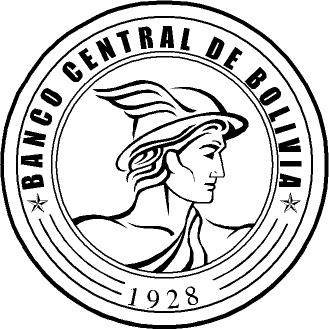 